Zabihollah (Zabi) RezaeeFebruary 2023Contact Information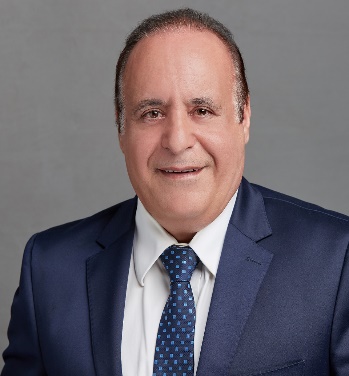 Summary Dr. Zabi Rezaee is currently the Thompson-Hill Chair of Excellence and Professor of Accounting and PhD coordinator at the University of Memphis and has served a 2-year term on the Standing Advisory Group (SAG) to assist the Public Company Accounting Oversight Board (PCAOB) in its standard-setting responsibilities (2004-2006). He is currently (2019-2024) the editor of the Journal of Forensic Accounting Research, one of the journals of the American Accounting Association (AAA) and appointed to the Honorary Advisory Panel of the Financial Reporting Council in Hong Kong (December 2019-September 2023). Dr. Rezaee has taught previously at the following universities: Middle Tennessee State University, University of Detroit, University of Alabama in Huntsville, University of Tehran in Iran, Hong Kong Polytechnic University, Malaya and Uitm Universities in Malaysia, Lulea Technology University in Sweden, United International College (UIC), Fudan, Beijing Normal University, Sino-US college and Peking Universities in China and the University of Puerto Rico. Dr. Rezaee’s areas of teaching are auditing, financial accounting, international and managerial accounting, internal auditing, accounting systems applications, financial statement analysis, corporate governance, business sustainability and ethics and financial reporting and auditing seminars at undergraduate, graduate, and PhD levels. He was the PhD coordinator 2014-2019 and ranked highly among best scientists in the United States and Worldwide as indicated in the 2023 Edition of Research.com.  He served as Secretary (2013-2014) of the Forensic & Investigative Accounting Section and served on Auditing Standards Committee of the AAA. He is currently (2020-2021) serving as the chair of the Budget and Finance Committee of the Faculty Senate and Budget Model Redesign Steering Committee at the University of Memphis in reviewing educational and financial sustainability of all academic affairs units.Professor Rezaee’s teaching philosophy and practice reflects a dedicated commitment to student learning and often says, “If it was not for students, faculty would not be at the University and if it was not for faculty, the University would not exist.” He views the University as a community of faculty, students, administrators, and staff who are gathered to support learning by creating knowledge, disseminating knowledge and implementing knowledge. Focusing on shared governance, respect for others, diversity, integrity, honesty and competency in the academic, personal and professional affairs, and a culture of accountability and transparency. Dr. Rezaee’s approach as a scholar, practicing accountant and teacher are guided based on his six E’s of Excitement, Energy, Engagement, Efficiency, Effectiveness and Excellence. He has actively encouraged Executive MBA aspirants to examine and pursue their commitments to tone at the top, shared value, effective communication, culture of integrity, competency, compliance and accountability.  Evaluations by students and colleagues indicate high effectiveness in teaching. Dr. Rezaee has published over 260 articles in well-recognized academic and practitioner journals such as the Journal of Accounting and Economics; Contemporary Accounting Research, Auditing: A Journal of Theory & Practice; Journal of Accounting, Auditing and Finance; Accounting Horizons, Research in Accounting Regulation, Strategic Finance; and the Journal of Accountancy, Journal of Management Accounting Research, Journal of Accounting Literature among many others. He has presented over 270 research papers at universities and regional, national and international meetings and has received numerous research grants from various sources. He currently serves on the editorial board of several journals and has reviewed papers for many journals, meetings and organizations. He received the Lybrand Bronze Medal for the outstanding Article of the Year in 1999, selected by the Institute of Management Accountants; Outstanding Contributor Award, IIA for his article, “The Three Cs of Fraudulent Financial Reporting,” Internal Auditor (October 2002 issue); was a finalist for the SOX Institute’s SOX MVP 2007 Award and was the 2011 Award winner for SOX Corporate Governance and Risk Management. He is ranked in the top tenth (10th) percentile of authors in the SSRN based on 10,932total paper downloads as of January 15, 2020. He is ranked in the top ten (fourth place) of the most productive faculty (graduated in 1985) in the study by Hasselback et al., 2012 “Benchmarking the Research Productivity of accounting doctorates”, Issues in Accounting Education, November 2012, Vol.24, No.4.Dr. Rezaee holds the CPA, CMA, CIA, CFE, CGFM, CSOXP, CGOVP, CGRCP, CGMA and CRMA certifications and possesses practical experience in both financial and managerial accounting and auditing. He has also published eight books: Financial Institutions, Valuations, Mergers, and Acquisitions: The Fair Value Approach; Financial Statement Fraud: Prevention and Detection; U.S. Master Auditing Guide 3rd edition; Audit Committee Oversight Effectiveness Post-Sarbanes-Oxley Act; Corporate Governance Post-Sarbanes-Oxley: Regulations, Requirements, and Integrated Processes; Corporate Governance and Business Ethics; Financial Services Firms: governance, Regulations, Valuations, Mergers, and Acquisitions; and Corporate Sustainability: Integrating Performance and Reporting, which won the 2013 Axiom Gold Award in the category of “Business Ethics”, another book, entitled Business Sustainability: Performance, Compliance, Accountability, and Integrated Reporting, was published in October 2015 by Greenleaf Publishing. His recent books on Audit Committee Effectiveness and Corporate Governance and Forensic Accounting were published by Business Expert Press in July 2016, March 2018 and April 2019. Two recent books on Business Sustainability in Asia and Business Sustainability, Corporate Governance and Organizational Ethics (textbook) were published by John Wiley in March and October 2019. Several of these books are translated into other languages including Chinese, Persian, Korean, and Spanish. He has served on several university committees, held officer positions in numerous professional organizations, provided consulting to United Nations development programs and served on the Standing Advisory Group of the Public Company Accounting Oversight Board (PCAOB). He is currently serving on the President’s Academic Advisory Council at the University of Memphis. Dr. Rezaee has been involved extensively in the development and review of accounting programs at several universities abroad, coordinated their graduate and PhD programs and is currently the PhD program coordinator/representative at the School of Accountancy on the college PhD sub-council at the University of Memphis. Dr. Rezaee was one of the finalists for the position of the Faculty Trustee at the University of Memphis in 2016 and the Ombudsperson position in 2017. He has served on the editorial boards of 10 accounting journals, the Editor-in-Chief, International Journal of Economics and Statistics, 2015-2017: Guest Editor, Sustainability Journal, 2018-2019 and 2019-2021 and Journal of Sustainability Research,2019-2021. He has served as expert witness and testified in Federal courts.Education1985	PhD	Accounting	University of Mississippi1980	MBA	Accounting	Tarleton State University1976	BS	Auditing	Iranian Institute of Advanced AccountingWork HistoryTeaching ExperienceCourses Taught2018-Present         The University of Memphis                              Business Sustainability, Corporate Governance,                                                                                                              and Organizational Ethics2014-2017             The University of Memphis                             Advanced Auditing2015-2016             The University of Memphis                             Managerial Accounting2012-Present         Polytechnic University in Hong Kong             Business Sustainability, Corporate Governance and                                                                                                              Forensic Accounting 2014                       The University of Memphis                             Capstone Course in Accounting (Ethics, Corporate                                                                                                                Governance and Business Sustainability)                             2013	The University of Memphis	 PhD Auditing Research SeminarCourses DevelopedBusiness Sustainability, Corporate Governance and Professional Ethics” that is considered by the AACAB as emerging areas in business educationAdvanced Auditing Online courses on Corporate Governance, Business Sustainability, Forensic Accounting, Financial Statement Fraud through the Illumeo and the World Continuing Education Alliance (WCEA) and MyCPE.Capstone Course in accounting at the master level at the University of Memphis in spring 2014 with a keen focus on business ethics, business sustainability, corporate governance, corporate social responsibility.Business Sustainability, Corporate Governance, Professional Ethics and Forensic Accounting (The University of Memphis, the University of Puerto Rico)Financial and Managerial for Executive MBA (The University of Memphis) Corporate Governance, Business Sustainability and Ethics (The University of Memphis)PhD seminar in Auditing (The University of Memphis)PhD seminar in Financial Reporting (The University of Memphis)Advanced Auditing (University of Alabama in Huntsville)Advanced Internal Auditing (University of Alabama in Huntsville and University of Detroit)Graduate Management Accounting (University of Alabama in Huntsville and University of Detroit)PhD Program PhD coordinator, School of Accountancy, the University of Memphis (2013-2019)External examiner of the PHD program at University Purta, Malaysia (2012-2017)External examiner of the PHD program at Malaya in Malaysia (2011)External examiner of the PHD program at University Technology Mara in Malaysia (2011)External examiner for a PhD dissertation, Determinant and Consequences of Corporate Governance Regulation-New Zealand Evidence, Lincoln University in New Zealand (November 2010) External examiner for a PhD dissertation, “A Critical Analysis of Contemporary Approaches to Accounting and Valuation of Intangibles, India Institute of Technology, Roorkee, India (December 2010)External examiner for a PhD dissertation at Polytechnic University in Hong Kong (2010)External examiner for two PhD dissertations at Malaya University and UiTM in Malaysia (2010)External examiner of the PHD program at Malaya in Malaysia (2010)Taught Financial Reporting Seminar PhD course at Lulea Technology University, Sweden (2010)External examiner for a PhD dissertation at Lincoln University, New Zealand (2010)Taught Auditing Seminar PhD course Lulea Technology University, Sweden (2010)Served as dissertation chair for three PhD students and PhD committee member for five studentsServed on PhD committee for School of Accountancy.PhD program coordinator at the School of Accountancy, the University of Memphis and Lulea Technology University in Sweden (2009)External reviewer of dissertation committees at University of Malaya and UiTM in MalaysiaServed as 2008 and 2007 Summer Research Advisor to five PhD students Taught Financial Reporting Seminar PhD course (2008)Supervised PhD students DissertationsInitial organizer of the Mid-South PhD consortiumChaired four PhD dissertationsServed on eight PhD dissertation committeesEditorshipEditor of the Journal of Forensic Accounting Research, one of the seventeen journals of the American Accounting Association (AAA), 2019-2021. Reappointed as the editor for the second term (2021-2024).Guest Editor, Sustainability Journal, 2018-2019 and 2020-2022.Guest Editor, Journal of Sustainability Research, 2019-2021.The Editor-in-Chief, International Journal of Economics and Statistics, 2015-2022.Editorial boards of more than 10 accounting and business journals.Service and OutreachReviewed the Master of Accounting and Information Systems program at the College of Business and Economics of Qatar University in March 20, 2023.An open letter to SEC Chair, Gary Gensler “Repairing the US Financial Reporting System," June 17, 2021. One of the 33 signatories. Available at https://corpgov.law.harvard.edu/2021/06/17/repairing-the-us-financial-reporting-system/ and https://consumerfed.org/wp-content/uploads/2021/06/Repair-the-Financial-Reporting-Infrastructure-Sign-on-Letter.pdf. Reappointed as the senior editor of the Journal of Forensic Accounting Research (JFAR) of the publications of the American Accounting Association (AAA) for the second term (2021-2024).Serve as the chair of the Faculty Senate Budget and Finance Committee to conduct review of educational and financial sustainability of all Academic Affairs Unites at the University of Memphis in 2021.Serve as the chair of the faculty recruit committee of the Crews School of Accountancy, 2020.Serve as a senator and the chair of “Budget and Compensation Committee” of the Faculty Senate at the University of Memphis (2020-present) in reviewing educational and financial sustainability of Academic Affairs Units, the University of Memphis.Appointed to the Honorary Advisory Panel of the Financial Reporting Council in Hong Kong (December 2019-September 2021).He has served as expert witness and testified in the Federal court in Memphis, TN, January 2019.Judged graduate students’ research presentations at the 30th 2018 Annual Student Research Forum at the University of Memphis, March 2018.Served on the Committee of 2018 Eminent Faculty Award.Served as a Faculty Research representative at the 2016 FCBE Open House.Judged graduate students’ research presentations at the 2016-2017 Annual Student Research Forum at the University of Memphis.External examiner of several accounting programs.Served as Session Discussant for 2016 Orlando IABPAD meeting.Judged graduate students’ research presentations at the 2015 Annual Student Research Forum at the University of Memphis.Serve on the University of Memphis Academic Advisory Council since 2014.Chair of the Journal Ranking Committee of the School of Accountancy, 2014Judged graduate students’ research presentations at the 2014 Annual Student Research Forum at the University of Memphis.Chair of Recruiting Committee of the School of Accountancy, 2014Judged the Financial Investment case competition at the 2013 CFA Research Challenge.Judged graduate students’ research presentations at the 2013 Annual Student Research Forum at the University of Memphis.Presentation at the Ben Hooks Institute for Humanities, the University of Memphis, April 2012Radio Interview, “Corporate Governance, Professional Ethics, Business Sustainability, Forensic Accounting,” KWAM990, Memphis, March 9, 2012Represented the Iranian Accounting Profession on the International Federation of Accountants (IFAC) (2009-2016)Supervised a visiting group of Executive MBA students to China and Hong Kong (2011)Wang CIBER Advisory Council (2005-2011)Faculty Adviser of the Persian Student Association (PSA) (2010 -2014)Chair of the Operational Manual of Forensic and Investigative Accounting (FIA) committee of AAA (2010)A Finalist for the GRC MVP 2009 Award for Financial & Accounting, SOX Institute (2010)  Judge at the 22nd Annual Student Research Forum (2010)Search Committees (Faculty, Director and Dean)Director of School of Accountancy (2008)Dean of the Fogelman College of Business and Economics (2006)Director of Small Business Development Center (2004-06)College Search Committee for Associate Dean (2003)College Tenure & Promotion CommitteeCollege Fundraising CommitteeCD MBA Curriculum DevelopmentMBA Curriculum Revision CommitteeCurriculum Review Committee Faculty Senate Election CommitteeFaculty Senate CommitteeFinal Qualifying Examination CommitteeGraduate Curriculum CommitteeGraduate Program Advisory CommitteeReappointment Review CommitteeStudent Award Guidelines CommitteeTextbook Selection CommitteeUniversity Planning CommitteeUndergraduate Curriculum CommitteeFaculty Recruiting CommitteeResearch Selection CommitteeInnovation in Auditing and Assurance Education Award Selection Committee (2003)Served on Program and Earnings/SET Management Committees of the Forensic & Investigative Accounting Section of the American Accounting Association (AAA) in 2009.Honors and Awards2023      Ranked highly among best scientists in the United States (#510) and Worldwide (#1095) according to the	2023 Edition of the Ranking of Best Scientists in the field of Business and Management of Research.com.2022      Provided $40,000 summer research grant to Dr, Phil Kunz in doing research in the summer of 2022.2021      Identified as the UofM's Highest Impact Research Scholars per his h-index and citation counts             contributing to the university initiatives in moving toward Carnegie R1 status.2021      Recipient of a research grant from the ACFE Research Institute to obtain their database in conducting a               research on   The Relation Between Business Sustainability, Corporate Governance and Financial And                Non-Financial misconducts.2021      Recipient of $5,000 research grant from the Center for Workplace Diversity and Inclusion (CWDI).2021      Served on the 2021 American Accounting Association (AAA) Outstanding Educator Award Committee.2019      Recipient of $2500 research grant from PSI Center for Workplace Diversity and Inclusion (CWDI).2019       Serve on the Honorary Advisory Panel of the Financial Reporting Council in Hong Kong (December 2019-September 2021).2018        Recipient of Honorable Mention Recognition” award from the IRRC Institute, Investment Research for the manuscript entitled Are Sustainability Factors Associated with Stock Price Informativeness? 2017        Recipient of a “2nd round review” award under the George Johnson Preeminent Publication Program for the manuscript “Corporate Social Responsibility and Cost Stickiness,” submitted to the Journal of Accounting, Organizations and Society.2017       Recipient of $11,000 research grant from the committee of The Cluster to Advance Cyber-Security and Testing (CAST) of the FedEx Institute in the University of Memphis to investigate corporate governance effectiveness and cyber security risk assessment and management.2016      Ranked in the top ten (10) percentile (2,279 out of 302,020) of authors in SSRN based on 10,569 total paper downloads as of February 20, 2016. http://hq.ssrn.com/rankings/Ranking_display.cfm?TRN_gID=72015       Honorable Mention by IRRC Institute for the paper entitled “Investment Implications of Environment,   Social and Governance Sustainability: Evidence from Short-Selling." please visit the IRRC web site. The award winners of the IRRC Institute’s Research Award Challenge were also publicized in business press such as Yahoo Finance and Digital Journal.2015      Recipient of $10,000 research grant in terms of the access to the fraud database from the Institute for Fraud Prevention (IFP) to study the interaction between auditors and short sellers in detecting and preventing financial statement fraud.2015      Interviewed by Jeff Thomson, editor of “Forbes Magazine,” in November 2015 regarding the long-term goal and impact of sustainability initiatives (see online at Forbes).  2015       Ranked in the top ten (10) percentile (2117 out of 271,660) of authors in SSRN based on 9856 total paper downloads as of January 1, 2015. http://hq.ssrn.com/rankings/Ranking_display.cfm?TRN_gID=72014       Research grant from the Institute for Fraud Prevention2014       Honorary Professor at the University of Technological & Higher Education Institute of Hong Kong (THEi) and United International College (UIC) in China since 2012.2013       Axiom Gold award in the category of “Business Ethics” for the book on “Corporate Sustainability:  Integrating Performance and Reporting.”2012      Ranked in the top tenth (10th) percentile (1,672 out of 181,338) of authors in SSRN based on 7909 total paper downloads as of March 2012, http://hq.ssrn.com/rankings/Ranking_display.cfm?TRN_gID=7 2012      Ranked in the top ten (third place) of the most productive faculty (graduated in 1985) in the study by Hasselback et al., 2012 “Benchmarking the Research Productivity of Accounting Doctorates.”2011       Finalist, SOX Institute, Corporate Governance and Risk Management2011       Forensic Accounting Education: A Survey of Academicians and Practitioners, was listed in 2011 on SSRN's (Social Science Research Network) Top-Ten download list for the Forensic Accounting eJournal2010       Finalist, SOX Institute, Corporate Governance and Risk Management2010       Received Excellence in International Service Award, the School of Accountancy, FCBE, UM2010       Convergence in Accounting Standards: Insights from Academicians and Practitioners," was listed in 2010 on SSRN's Top-Ten download list for the International Accounting eJournal2009       Nominated for the appointment as chair on the board of Committee of Sponsoring Organizations (COSO).2009       Nominated for the appointment to the Standards Advisory Council (SAC) of the International Accounting Standards Board (IASB)2009       Listed on the Most Prolific Authors in the Accounting Literature over the Past Half-Century: 1959-2008 authored by Jean L. Heck, Electronic copy available at: http://ssrn.com/abstract=13440722009	Ranked #2 for January-March 2008 on the Top 25 Hottest Articles in Critical Perspectives on Accounting	16(3)2008	Top ten manuscripts at ssrn.com, Forensic Accounting Education: A Survey of Academicians and Practitioners2008	Top ten manuscripts at ssrn.com, The Sarbanes-Oxley Act of 2002 and Security Market Behavior: Early Evidence2007	Finalist, SOX Institute’s SOX MVP Award2007	Certificate of Excellence from BNA Tax & Accounting2007	Distinguished Author in BNA Accounting Policy and Practice Series2006	Presentation, Excellence Award at the Academic Business World International Conference2004	Alumnus of the Year, University of Mississippi2004	Best Paper Award, College Teaching and Learning Conference2003	Outstanding Contributor Award, IIA for his article “The Three Cs of Fraudulent Financial Reporting,” Internal Auditor (October 2002 issue)1999	Lybrand Bronze Medal Research Award for the outstanding article of the year, IMA1998	Distinguished Research Award at Middle Tennessee State University1993	Certification of Appreciation, Fifth Asian-Pacific International Conference1990	Research Award, Southern Business Administration/Disclosure Inc.1989	Manuscript award, Oakland County Chapter, IMA1988	Manuscript award, North Alabama Chapter, IMABeta Gamma Sigma, National Business FraternityOutstanding & Member of the Year, North Alabama Chapter, IMABeta Alpha Psi, National Accounting FraternityCertifications2012	CRMA, Certified Risk Management Assurance, Institute of Internal Auditors2012	CGMA, Chartered Global Management Accountant, American Institute of Certified Public Accountants2010	CSOXP, Certified Sarbanes-Oxley Professional, GRC SOX Group/Institute2010	CGRCP, Certified Governance, Risk, Compliance Professional, GRC SOX Group/Institute2010	CGOVP, Certified Corporate Governance Professional, GRC SOX Group/Institute1996	CGFM, Certified Government Financial Manager, Association of Government Accountants1991	CFE, Certified Fraud Examiner, Association of Certified Fraud Examiners 1987	CIA, Certified Internal Auditor, Institute of Internal Auditors1986	CMA, Certified Management Accountant, Institute of Management Accountants1984	CPA, Certified Public Accountant, Texas State Board of Public AccountancyProfessional AffiliationsAlabama Association of Accounting EducatorsAmerican Accounting Association American Institute of Certified Public AccountantsAsian-Pacific Society Association of Certified Fraud Examiners Association of Government AccountantsAtlantic Economic SocietyDecision Sciences InstituteFinancial Executives InternationalInstitute of Internal AuditorsInstitute of Management AccountantsIranian Accounting AssociationIranian Scholars Association in North AmericaIranian Institute of Chartered AccountantsIranian Academic AssociationIranian Accounting AssociationPCAOB Standing Advisory GroupPersian Student AssociationSOX InstituteTennessee Society of Accounting EducatorsTexas Society of Certified Public AccountantsUnited Nations Development ProgramsWiley Faculty Network GroupFundraisingDean’s fundraising committeesTechnological and Higher Education Institute (THEi) in Hong KongAccounting Department fundraising committeesPersian Student Association (PSA),Iran Antifraud InstitutePersian Association CommunityPersian Student AssociationProfessional Organization ServicesServed on the AAA selection committee the 2020-2021 AAA Outstanding Accounting Educator Award (members are, Zabi Rezaee, Brian McAllister, Mary Barth, Natalie Churyk, Bill McCarthy, and Jan Williams). https://aaahq.org/About/Directories/2020-2021-AAA-Committees-Task-Forces/Award-Committees/Outstanding-Accounting-Educator-Award-Committee.Served as an expert witness involving a huge real estate fraud case in Memphis, Tennessee, 2019.Served as an expert witness involving one of the Big 4 Accounting Firms and a High-profile Bank in 2016.Served on the University of Memphis Academic Advisory Council (2015-present)Fogelman College of Business and Economics PhD Sub-council (2010-present)Served as a Judge the 27th Annual Student Research Forum at the University of Memphis in March 2015.Served as the faculty advisor to the Persian Student Association (2015-present)Serve on Auditing Standards Committee of the Auditing Section of the American Accounting Association (AAA) since 2014.Serve as the secretary of the Forensic Accounting Section of the American Accounting Association (2012-2014)Served as a Judge the 25th Annual Student Research Forum at the University of Memphis in March 2013.Served as the faculty advisor to the Persian Student Association in 2013Fellow of the Corporate Governance Center, Kennesaw State UniversityInvited to work on a Public Company Accounting Oversight Board (PCAOB) Fraud-related projectAward Selection Committee for the 2005 Walter P. Armstrong, Jr. Award for Leadership in Corporate EthicsMember of Standing Advisory Group (SAG) to assist the Public Company Accounting Oversight Board (PCAOB)ACFE Higher Education CommitteeVice President of Education, North Alabama Chapter, IMA Initial organizer and advisor to the UAH Accounting Club Faculty Vice President to Beta Alpha Psi at the University of Detroit Reviewer, The Accounting Historians Journal, Global Finance Journal, Journal of Forensic Accounting, National Accounting JournalEditor, Iran Business Monitor JournalInvited lecturer for the University of Tehran, Iran “Current Developments in International Accounting and Auditing Topics,” Iran (Summer 1990)Editorial Boards:The Asian Journal of Business and Accounting (AJBA),The Journal of International Business and Entrepreneurship (JIBE)Journal of Financial Reporting and AccountingInternational Journal of Entrepreneurship and Small Business Management (IJESBM)Iranian Journal of Management Studies (IJMS)Global Finance JournalJournal of Forensic AccountingThe National Accounting JournalAccounting Education: An International JournalEditorial Board of Forensic and Investigative Accounting JournalIran Business Monitor Journal (former Editor)Invited lecturer at the Center for Accounting and Auditing Research (Iran). “Current Developments in Management Accounting Including Synchronous Management and Just-In-Time Techniques,” Iran (Summer 1990)Invited lecturer for University of Tarbiat Modares, Iran, “Application of Expert Systems in International Accounting,” Iran (Summer 1990) Taught Doctoral Auditing Course, University of Tehran, Iran (December 1990 and January 1991)Leader and coordinator of a group of native Iranian professors visiting Iran (Summer 1991) sponsored by the Permanent Mission of Iran to the United NationsMember, Roster of Consultants (#2160), United Nations Development programs for possible missions to other countries in the areas of my expertiseInvited lecturer for University of Isfahan and Tarbiat Modares, Iran, “Current Developments in International Accounting and Auditing,” (January 1992) Through the United Nations’ TOKTEN ProgramChair of the Committee of Economics and Management at the Iranian Academic AssociationScholarship HistoryBooksWith Nick Rezaee, Business Sustainability: Investor, Board and Management Perspective, Business Expert Press, August 2021Authored, Business Sustainability: Profit-With- Purpose Focus, Business Expert Press, July 2021, which is selected by the Harvard Business Publishing for co-distribution in its network in 2022.Authored, Corporate Sustainability: Shareholder Primacy Versus Stakeholder Primacy, Business Expert Press, July 2021Authored, Business Sustainability Factors of Performance, Risk, and Disclosure, Business Expert Press, February 2021.With Tim Fogarty, Business Sustainability, Corporate Governance, Organizational Ethics (Textbook).  John Wiley, &Sons, October 2019.Authored, Forensic Accounting and Financial Statement Fraud, Business Expert Press, April 2019.With Judy Tsui, Peter Cheng and Stephen Zhou, Business Sustainability in Asia: Compliance, Performance, and Integrated Reporting and Assurance, John Wiley, March 2019.Authored, Corporate Governance in the Aftermath of the Global Financial Crisis, in four volumes, published by Business Expert Press in March 2018.Authored, Audit Committee Formation in the Aftermath of the 2007–2009 Global Financial Crisis, in three volumes published by Business Expert Press in July 2016.With Anthony Ng. 2016. Business Sustainability: Definitions, Research and Practices.” published by Lambert Academic Publishing, November 2015.Authored, Business sustainability: Performance, Compliance, Accountability and Integrated Reporting, Green Leaf publishing, October 2015.With Ann Brockett, Corporate Sustainability: Integrating Performance and Reporting, November 2012, John Wiley & Sons, Inc. This book won the Axiom Gold Award in 2013 in the “Business Ethics” Category.Authored, Financial Services Firms: Governance. Regulations, Valuations, Mergers, and Acquisitions, 2011, John Wiley & Sons, Inc.With Richard Riley. Financial Statement Fraud: Prevention and Detection, John Wiley & Sons, Inc, 2nd Edition, summer 2009, John Wiley & Sons, Inc.Authored. Corporate Governance and Business Ethics. John Wiley & Sons, Inc. 2008.Authored. Corporate Governance Post-Sarbanes-Oxley Act: Regulations, Requirements, and Integrated Processes. John Wiley & Sons, Inc. 2007, 544 pages.Authored. Audit Committee Oversight Effectiveness Post-Sarbanes-Oxley Act. Tax Management Inc. (BNA Publications). 2006.With D. Larry Crumbley and Douglas E. Ziegenfuss. U.S. Master Auditing Guide 3rd edition. CCH, Inc., 2004, 955 pages.Authored. Financial Statement Fraud: Prevention and Detection, John Wiley & Sons, Inc., 2002, 315 pages.Authored. Financial Institutions, Valuations, Mergers, and Acquisitions: The Fair Value Approach, John Wiley & Sons, Inc., 2001, 450 pages.Book ChaptersContributing author, Chapter 25, The emergence of business sustainability: Educational, practical and research implications, RESEARCH HANDBOOK OF FINANCE AND SUSTAINABILITY Edward Elgar Publishing, 2017 with Anthony Ng.Contributing author, Chapter4, Sustainability in Action at the Corporate, Industry, and National Level, in the book entitled Corporate Social Performance Reflecting on the Past and investing in the Future. Information Age (IAP) Publishing, 2016, coauthored with Saeid Homayoun.Contributing author, The emergence of Business Sustainability: Educational, Practical and Research Implications, with Anthony Ng, Handbook of Finance and Sustainability, 2016.Contributing author, Relevance of Business Sustainability in the Hotel Industry, with Cindy Choi, Chapter 2 of Sustainability in Hospitality: How Innovative Hotels are Transforming the Industry, Greenleaf Publishing, 2016, pp.25-40.Contributing author, Sustainability in Action at the Corporate, Industry and National level, with Saied Homayoun, Chapter4 of “Corporate Social Performance: Reflecting on the Past and Investing in the Future”. 2016. Information Age Publishing Inc.pp.53-76.Contributing author (Chapter 30, 2013). Financial Institutions, Accountants’ Hand Book, John Wiley & Sons, 12th Edition pp. 30.1-30.71.Contributing author (Chapter 6, 2013). “Sarbanes-Oxley Requirements and the Implementation of US Corporate Governance Controls – An Overview for Non-US Corporates” Global Law and Business, pp. 145-164.Contributing author (Chapter 30, 2012). Financial Institutions, Accountants’ Hand Book, John Wiley & Sons, pp. 30.1-30.77Contributing author (Chapter 30, 2011). Financial Institutions, Accountants Handbook 2011, Financial Institutions, John Wiley & SonsContributing author (Chapter 7) Sustainability Reporting’s Role in managing Climate Change Risks and Opportunities with Ann Brockett, World press, 2011. Chapter 7. Managing Climate Change Business Risks and Consequences: Leadership for Global Sustainability, Palgrave Macmillan, 2012a 143-158Contributing author (Chapter 2, 2011). Global Accounting History: Accounting History in Iran, with Golamhossain Davani, Emerald Group Publishing. Contributing author (Chapter 13, 2010). Board Subcommittees for Corporate Governance, Bakers Anderson Corporate Governance Volume, John Wiley & Sons Contributing author (Chapter 29, 2010).  Corporate Governance Rules and Guidelines, Bakers Anderson Corporate Governance Volume, John Wiley & Sons Contributing author (Chapter 31, 2010). Financial Institution, Accountants Handbook 2011, Financial Institutions, John Wiley & SonsWith K. O. Olibe. 2007. The effect of volume of intrafirm transfers on market metrics. Chapter 1 in Advances in International Accounting, edited by J. Timothy Sale. Elsevier JAI.Contributed to Chapter 14, 2005. “Occupational Fraud and Abuse: The Big Picture,” Wells, J. T. Principles of Fraud Examination. John Wiley & Sons,Journal Articles2008-PresentWith Mashayekhi, B, Dolatzarei, E., Faraji, O. 2023. Mapping the State of Expanded Audit Reporting: A Bibliometric View. Meditari Accountancy Research, forthcoming 2023With F. Mohammadrezaei, and O. Faraji. 2023. Substantive or Symbolic Compliance with Regulation, Audit Fees and Audit Quality. International Journal of Disclosure and Governance, Published online, May 2023.e.https://doi.org/10.1057/s41310-023-00178-4With, M. Delshadi and M. Hosseinniakani 2023. Does Options Trading Deter Real Activities Manipulation? Review of Quantitative Finance and Accounting, Forthcoming 2023.With S. Homayoun and N. Rezaee. 2023. Business Sustainability Reporting and Assurance and Sustainable Development Goals. The Managerial Auditing Journal. Forthcoming, 2023.With, L Tuo, S. Han, and J Yu. 2023. What Does Corporate Sustainability Reporting Imply to Auditors? Evidence from Going-Concern Opinions and Discretionary Accruals”. International Journal of Accounting Information Management, Vol. ahead-of-print No. ahead-of-print. https://doi.org/10.1108/IJAIM-04-2022-0070With M H. Safarzadeh. 2023. Corporate governance and earnings quality: the behavioral theory of corporategovernance (evidence from Iran), Corporate Governance, VOL. 23 NO. 1 2023, pp. 189-218,With S. Homayoun, E Poursoleiman and N. Rezaee. Comparative analysis of environmental, social, and governance disclosures, Global Finance Journal, In Press, January 2023, With S. Lee and Z. Ling. SEC Comment Letter Disclosures and Short Sellers’ Front-running. The Accounting Review, In Press, Forthcoming, September 2023.With A. Afsay. A Meta-Analysis of Factors Affecting Acceptance of Information Technology in Auditing. International Journal of Accounting Information Systems, In Press, Volume 49, June 2023.With M. Safarzadeh. 2022. Corporate Governance and Earnings Quality: The Behavioral Theory of corporate governance (Evidence from Iran)”. Corporate Governance, forthcoming 2022.With K. Asiaei, N. Bontis and E. Dolatzarei. 2022. Mapping the conceptual structure of intellectual capital research: A co-word analysis, Journal of Innovation & Knowledge. Volume 7, Issue 3, July–September 2022, 100202.With S Zhou and L Bu.2022 Corporate Social Irresponsibility and the Occurrence of Data breaches: A Stakeholder Management Perspective, Revised and resubmitted to the European Journal of Information System, April 2022With E. Poursoleyman, G. Mansourfa, and S. Homayoun. 2022. Business sustainability performance and corporate financial performance: the mediating role of optimal investment. Managerial Finance, Vol. 48 No. 2, 2022 pp. 348-369. DOI 10.1108/MF-01-2021-0040With K. Olibe. 2022.  The Effect of Mandatory Disclosure on Shareholder Wealth: Evidence from FASB Statement No. 14 and ASC 280. International Journal of Business Studies, forthcoming February 2022.With J Wang. 2022.Integration of Big Data into Forensic Accounting Education and Practice: A Survey of Academics in China and the United States. Journal of Forensic and Investigative Accounting, Vol.14, Issue 1:2022.With Asiaei, K.. Bontis, N., Barani, O. and Sapiei, N.S. (2021), "Knowledge assets, capabilities and performance measurement systems: a resource orchestration theory approach", Journal of Knowledge Management, Vol. 25 No. 8, pp. 1947-1976. https://doi.org/10.1108/JKM-09-2020-0721With, B Mashayekhi, and Ji Aliabadi. 2022. The Role of Stakeholders' Perception in Internal Audit Status: The case of Iran, Journal of Accounting in Emerging Economies, forthcoming, 2022.With Mansori, .2022. The Role of Religiosity, Ethnicity and Gender Identification in Individual’s Moral Judgments; The Mediation Effect of Self-transcendence" the Pertanika Journal of Social Sciences and Humanities. forthcoming 2022.With Lee, S. 2022. The Effect of Alleged Financial Statement Fraud on Audit Fees and Short Interest, Journal of Forensic Accounting Research, forthcoming, 2022.With Asiaei, K., & Safdel Delooie, T. 2021. Are CEO experience and financial expertise associated with financial restatements? Spanish Accounting Review, 24(2), 270–281. https://doi.org/10.6018/rcsar.379991With R. Hesarzadeh.2021. Islamic Religious Atmosphere and Audit Pricing: Evidence from Iran, Business Ethics, the Environment & Responsibility, forthcoming, 2021.With R. Rezaee. 2021. Modified Corporate Governance for the Hospitality Industry in Aftermath of the COVID-19 Pandemic. Journal of Tourism Studies and Hospitality Research Volume 2 Issue 2, 2021 With, Yu, J., Gao, L., and Han, S. 2021. The JOBS Act, underwriting costs, and voluntary disclosure. Journal of Corporate Accounting & Finance, 32 (3), 24-43. https://doi.org/10.1002/jcaf.22496With S. Han, L. Tuo and I Wu. 2021. Corporate Social Impact and Auditor Changes" Journal of Corporate Accounting and Finance, Vol 32, Issue2 (April 2021):129-153.  With X. Zhao and G Zhou. 2021.Tournament Incentives and Corporate Social Responsibility Performance, Journal of Accounting, Auditing and Finance, published online, June 22, 2021, https://doi.org/10.1177/0148558X211022946.With Asiaei, K., Bontis, N., Barani, O. and Sapiei, N.S. (2021), "Knowledge assets, capabilities and performance measurement systems: a resource orchestration theory approach", Journal of Knowledge Management, Vol. 25 No. 8, pp. 1947-1976. https://doi.org/10.1108/JKM-09-2020-0721With N. Rezaee. 2020. Stakeholder Governance Paradigm in Response to the COVID--19 Pandemic19 Pandemic. Journal of Corporate Governance Research. Vol. 4, No. 1, November 2020.  (November 202):59, DOI:10.5296/jcgr. v4i1.18314With, S. Homayoun, N. Rezaee. 2020. Sustainability Assurance Factors and Determinants in ASIA. US-China Education Review B, May 2020, Vol. 10, No. 5: 200-215.With Ng, A. 2020. Business Sustainability Factors and Stock Price Informativeness, Journal of Corporate Finance, Volume 64:101688, DOI: 10.1016/j.jcorpfin.2020.101688, October 2020.With Alipour, M.  Ghanbari, M.  Jamshidinavid, B and Faraji, O. 2021. Environmental Disclosure Quality and Risk-Taking: Moderating Effect of Corporate Governance”. Sustainability Accounting, Management and Policy Journal, Vol. 12 No. 4, pp. 733-766. https://doi.org/10.1108/SAMPJ-10-2018-0269With S. Aliabadi, A. Dorestani and N.J Rezaee. 2020. Application of Time Series Models in Business Research: Correlation, Association, Causation., Sustainability Journal. (June 2020): 12, 4833; doi:10.3390/su121248332-17.With K. Asiaei, J Oradi, T. Safdel DElooied.  2020. Are CEO experience and financial expertise associated with financial restatements? Spanish Accounting Review. July 1, 2020 (Vol 23, Issue 2).With L. Gao, J. Yu .2020.  Peer firms’ earnings predictability and pricing efficiency – evidence from IPOs*, The European Journal of Finance, Volune.26, No 10:1332-1353. Rezaee. Z. 2020. Contemporary Issues in Business: Corporate Sustainability, Corporate Governance, Organizational Ethics and Forensic Accounting. NOLEGEIN Journal of Business Ethics, Ethos & CSR. Vol. 3, Issue 1: 6-9.With K. Asiaei, and J. Oradi. 2020. CEO Financial Background and Internal Control Weaknesses. Corporate Governance: An International Review, Vol. 28, Issue 2, pp. 119-140,  https://doi.org/10.1111/corg.12305,With J. Golden and M. Kohlbeck. 2020. “Is Cost Stickiness Associated with Sustainability Factors? Advances in Management Accounting, Volume 32: 35-73.With, Cardona, R., Rivera-Ortiz, W., & Vega-Vilca, J. 2020. Regulatory Enforcement of Accounting Ethics in Puerto Rico. Journal of Business Ethics, 167 (1), 63-76. https://doi.org/10.1007/s10551-019-04137-4With H. Dou and H. Zhang. 2020. Corporate Social Responsibility and Earning Quality: Evidence from China. Global Finance Journal. Volume 45 (August 2020). DOI: 10.1016/j.gfj.2019.05.002With N. Rezaee. 2019. The Relevance of Big Data and Data Analytics for the Hospitality Industry. International Journal of Tourism & Hotel Business Management, Volume 4(1): 186-196.With K. Olibe, J. Flagg and R. Ott. 2019. Corporate diversification, debt maturity structures and firm value: The role of geographic segment data. the Quarterly Review of Economics and Finance, Volume 74, November 2019: 206-219 With N. Rezaee and K. Olibe. 2019.Effects of IT Governance Measures on Cyber-attack Incidents. The International Journal of Business Management and Technology. Volume 3, Issue 1 (January-February2019):30-38.With L. Tuo. 2019. Are the Quantity and Quality of Sustainability Disclosures Associated with the Innate and Discretionary Earnings Quality? Journal of Business Ethics, Vol.155, Issue 3 (March 2019): 763-786.With R. Dorestani and S Aliabad. 2018. Application of Time Series Analyses in Forensic Accounting. International Journal of Forensic Sciences (IJFSC). Vol. 3(3):1-11.   DOI: 10.23880/ijfsc-16000146With L. Tuo and S. Han. 2019. 'Is Cost Stickiness Associated with Management Earnings Forecasts? Asian Review of Accounting.28 (2): 173-211.With S Shen and R. Poston.2018. The Use of Big Data and Data Analytics in The Hospitality Industry, International Journal of Management and Applied Science, : Volume-4,Issue-8  ( August, 2018 ):12-13.
With R. Dey, S. Hossain. Financial Risk Disclosure and Financial Attributes: Evidence from Bangladesh” Journal of Risk and Financial Management, August 2018. 11 (3), 50.With J. Wang. 2019 Relevance of Big Data to Forensic Accounting Practice and Education, Managerial AuditingJournal, October 2018 34(3): 268-288. https://doi.org/10.1108/MAJ-08-2017-1633With H. Zhang, H. Dou and M. Gao. 2018.Corporate Governance and Earnings Quality: Evidence from China. The IUP journal of Corporate Governance, Vol. XVII, No.2:7-35.Z. Rezaee. 2018. Integrating Business Sustainability into Supply Chain Management. International Journal of Finance and Managerial Accounting, Vol3, No.9 (Spring 2018):1-15.With H. Tehranian, A. Marcus and L. Cohen. 2018.Waiting for Guidance: Disclosure noise, verification delay, and ‎the value-relevance of good-news versus bad-news management ‎earnings forecasts. Global Finance Journal. Volume 37, (August 2018): 79-99Z. Rezaee. 2018. Supply Chain Management and Business Sustainability Synergy: A Theoretical and Integrated Perspective, Sustainability Journal. January 2018: 2-17.With J. Wang and B. Lam. 2018. Toward the Integration of Big Data into Forensic Accounting Education. Journal of Forensic & Investigative Accounting. Vol.10, Issue 1(January-June 2018).With V. Mennati, A. Rahmani and M. Nikbahkt. 2018. Designing Internal Audit Quality. Journal of Audit Science. Vol3, ssue1. .With J. Zhang and Ji Yu. 2018. The Accounting and Market Consequences of the JOBS Act of 2012: An Early Study, the Asian Review of Accounting, Vol. 27 No. 1, pp. 49-68. https://doi.org/10.1108/ARA-02-2017-0033 With K. Zhen and M. Ha. 2017. Progress toward Business Sustainability in Asia in the Aftermath of 2015 Hong Kong Exchange Requirements. International Journal of Sustainability Management and Information Technologies (November). 3(4): 40-45.With R. Dorestani and S. Aliabadi. 2018. Application of Time Series Analyses in Big Data: Practical, Research, and Education Implications, the Journal of Emerging Technologies in Accounting. Spring 2018. 15 (1): 183-197.With Mora, M and S. Homayoun. 2017. Integration of real-time analysis of big data into sustainability attributes. CEUR Workshop Proceeding, http://ceur-ws.org/Vol-1890/paper13fullPaper.pdf.With L. Tuo. 2017. Voluntary Disclosure of Non-financial Information and Its Association with Sustainability Performance, Advances in Accounting Journal, 39: 47-59.With Jennifer J. P.  Roush, C.  Earley, K. Hooks, K.  A Sanderson, 2017. Comments of the Auditing Standards Committee of the Auditing Section of the American Accounting Association on Enhancing Audit Quality in the Public Interest, Current Issues in Auditing, Spring 2017. 11 (1): 1-25.With H. Zhang, H. Dou and M. Gao.   Does Corporate Governance Matter? Evidence from New Chinese Corporate Governance Disclosures, International journal of Accounting Research, 2016, Vol.4 (2)Z. Rezaee. 2017.  Corporate Sustainability: Theoretical and Integrated Strategic Imperative and Pragmatic Approach, Special Issue of the Journal of Business Inquiry, Vol.16, Issue1: 60-87.Z. Rezaee. 2016. Relevance of Business Sustainability Education for Hospitality Management, Journal of Business and Hotel Management, 2016, 3:1.Z. Rezaee. 2016. Business Sustainability Research: A Theoretical and Integrated Perspective" Journal of Accounting Literature, Volume 36, June 2016: 48–64With P.K. Jain and A. Jain. 2016. Value-relevance of Corporate Social Responsibility: Evidence from Short Selling”, Journal of Management Accounting Research, Summer 2016, Vol 28, No2: 29-52.With S. Han and J. Zhang. 2016. The association between information technology investment and audit risk. Journal of Information System, Vol. 30, No.1: 93-116.With N. Rezaee and S. Homayoun. 2016. Integration of Business Sustainability into the Business Curriculum. International Journal of Finance and Managerial Accounting. Summer 2016, Vol 1, No.2: 1-8.With J. Abernathy, M. Causholli, P. Michas, P. Roush, S. Rowe, and U. Velury. 2016. Comments of the Auditing Standards Committee of the Auditing Section of the American Accounting Association ON PCAOB CONCEPT RELEASE ON AUDIT QUALITY INDICATORS, NO. 2015-005, JULY 1, 2015. Current Issues in Auditing. Volume 10, Issue 1:11-27.With S. Homayoun and Z. Ahmadi. 2015. Corporate social responsibility: The concept of CSR in accounting. Journal of Sustainable Development, Vol8, No.9: 178.With J. Joe, D. Janvrin, D. Barr-Pulliam, S. Mason, M Pitman, K. Sanderson and Yi Wu. 2015. Comments of the Auditing Standards Committee of the Auditing Section of the American Accounting Association on PCAOB Staff Consultation Paper No.2015-01, the Auditors‘Use of the Work of Specialists. Current Issues in Auditing, Vol.9, Issue 2:18-37 With Mansori, H., S. Homayoun and A. Taebi.2015. Do individual traits associate with ethical judgment? Journal of Management and Sustainability. Vol5, No.3: 85-98.With, Anthony Ng. 2015. Business Sustainability Performance and Cost of Equity Capital, Journal of Corporate Finance, Vol.34 (October 2015): 128-149.With M. Ha, D. Lo, and L. Zheng.2015 “Can a Postponed Retirement Solve the Financial Problem?”  Journal of Social Economics, Research Academy of Social Sciences, vol. 2(3), pages 89-93.With D. Lo, M. Ha .2015 “International Emergence of Forensic Accounting Education and Practice” Open Journal of Social Sciences, Volume 2, Number 12, December 2015, 1-3.With D. Lo, M. Ha and A. Suen. 2015. Forensic Accounting Education and Practice: Insights from China. Journal of Forensic and Investigative Accounting, Vol7, No3:554-570.With M. Ha, D. Lo. “China Needs Forensic Accounting Education.” Open Journal of Social Sciences, ISSN: Volume 2, Number 5, May 2014, 59-65.With K. O. Olibe and J. C. Flagg. 2015. An Empirical Assessment of the Effect of Corporate International Diversification on Firm Debt and Value. The International Journal of Auditing Technology, Vol.2, No.3:229-248.With M. Hossain and S. Mitra. 2016 Can capital Punishment Deter Financial Reporting Fraud. The Advances in Financial Planning and Forecasting (AFPF), October 2016: 15-25.With S.  Homayoun. 2014.  Integrating Business Sustainability Education to the Business Curriculum: An Analysis of Existing Syllabi. Journal of Business and Economics (October 2014) 5(10):1877-1981.With H. Rezaee. 2014. Business Sustainability and Key Performance Indicators. 2014. Journal of Business and Economics, (September 2014). 5(9):1484-1490. With S.  Homayoun. 2014. Integrating Business Sustainability Education into the Business Curriculum: A Survey of Academics. Journal of the Academy of Business Education. Spring 2014:11-28.With M. Hossain and S. Mitra. 2014.Voluntary Disclosure of Reasons for Auditor Changes and the Capital Market Reaction to Information Disclosure, Research in Accounting Regulation, 26(2014): 40-53.With M. Hossain and S. Mitra.2013. Auditing regulations and bank shareholders’ wealth: An international analysis, Research in Accounting Regulation, 25 (2013): 252-257.With D. Lo and A. Suen.2013. Is mandatory Audit Firm Rotation Feasible? Evidence from Hong Kong. International Research Journal of Applied Finance. Vol. IV, Issue 4 (April 2013): 523-536. With D. Lo, A. Suen and J. Cheung. 2013. Regulatory Reforms in the Aftermath of the 2007-2009 Global Financial Crisis and their Implication in Hong Kong, US-China Education Review. Vol.3, NO.5 (May 2013): 345-354.With Davani, G. 2013. Does Financial Reporting Fraud Recognize Borders? Evidence from Bank Fraud in Iran, Journal of Forensic & Investigative Accounting (July –December 2013), Vol 5, Issue 2With A. Dorestani and S. Aliabadi. 2013. Integration of Enterprise Risk management into Corporate Governance. International Journal of Management Accounting Research. Vol.3, No. 1: 31-46., With Y. Chen 2013. Ownership Structure, Financial Reporting Fraud, and Audit Quality: Evidence from China, International Journal of Accounting, Auditing and Performance Evaluation. 2013, Vol.9, No. 1, 75-99.With Homayoun S., J. Johansson, M. Malmstorm, 2013. Internet Corporate Social Responsibility Disclosure and Its Determinants: Evidence from Malaysian Listed Companies. Asian Journal of Research in Business Economics and Management, Vol. 3, Issue 1, 1-22. With Daneshfar, A. 2012. The Effect of Audit-Related Factors on Post-Earnings Announcement Drift. Global Review of Accounting and Finance. Vol.3, No.2 With Y. Chen. 2012. The Role of Corporate Governance in convergence with IFRS: Evidence from China. International Journal of Accounting and Information Management. Vol.20, No. 2, 171-188. With D. Lo and C. Cheung. 2012. The Global Financial Crisis and Regulatory Responses: Implications for Banks in Hong Kong. IJABER. Vol. 10, No. 1.1-10.With S. Saadulah 2012. Do Companies with Satisfied Employees Yield Better Long-Term Returns than Comparable Companies? Research Journal in Business, Economics and ICT, Volume 5, 2012, 12-20.With R. Dorestani 2011. Nonfinancial Key Performance Indicators and Quality of Earnings, Journal of Accounting and Finance. Vol.11 (3): 75-96.With H. Espahbodi, P. Espahbodi, R. Espahbodi 2012. Firm Characteristics and Stock Price Reaction to SOX 404 Compliance" ABACUS, Volume 48, Issue 4, December 2012, PP. 473-501.With Y. Chen. 2011.  An Examination of Ownership Structure, the Nature of Financial Statement Fraud, and Audit Effectiveness: Evidence from China, Journal of Accounting, Ethics and Public Policy, Vol.12, No.2: 151-190.With R. Dorestani 2011. Key Performance Indicators and Analysis’ Earnings Forecast Accuracy: An Application of Content Analysis, Asian Academy of Management Journal of Accounting & Finance, Volume 7, No. 2: 79-102.With J. Szendi, R. Zhang and R. Elmore 2012. Corporate Governance and Ethics Education:  Insights from Accounting Academicians and Practitioners, Advances in Accounting Education Volume 13.With B. Kedia. 2012. The Role of Corporate Governance Participants in Preventing and Detecting Financial Statement Fraud, Journal of Forensic and Investigative Accounting. Volume 4, No. 2, July – December 2012 Rezaee, Z. 2011IMA life: A Solid Foundation, Strategic Finance, August 2011, 64. Rezaee, Z. 2011.The Role of Auditors in the 2007-2009 Global Financial Crisis, Hesabdar, December 2011, Vol. 28, No.229, 94- 95, ISSN 1735-530.Rezaee, Z. 2011. The Value of Professional Certifications, Hesabdar, August 2011, Vol. 28, No.227, 94- 95, ISSN 1735-530.Rezaee, Z.2011. New Auditor’s Reporting Model: Its Time Has Come, Hesabdar, July 2011, Vol. 27, No.226, 94- 95, ISSN 1735-530.With D. Riley 2011.  The Antifraud Roles and Responsibilities of Corporate Governance Gatekeepers, White-Collar Crime Fighter, 2011.With D. Riley 2011. The Role of the Internal Auditor in the Fraud Detection and Investigation of Financial Statement Fraud, White-Collar Crime Fighter, 2011.With R. Zhang, S. Saadulah, D. Zeigenfuss. 2011. Corporate Governance: An Analysis of Existing Syllabi. The IUP Journal of Governance and Public Policy, Vol.6, no.1 (March 2011), 1-30.With M. Hossain, S. Mirta, B. Sarath. 2011. Incremental Information Content of Option Related Excess Tax Benefit under FASB Statement No. 123R: A Research Note.” The International Journal of Accounting and Information Management, Vol.19, Iss: 2, 146-168.Rezaee, Z. 2010. Business Sustainability: The Role of Corporate Social Responsibility, Hesabdar, November 2010, Vol. 25, No. 224, 94- 95, ISSN 1735-530.Rezaee, Z. 2010.Decade past Enron Scandals: Failure of Corporate Governance Gatekeepers, Hesabdar, December, November 2010, Vol. 25, No. 226, 94- 95, ISSN 1735-530.Rezaee, Z. 2010. Business Sustainability: Its Time Has Come, Hesabdar, October 2010, Vol. 25, No. 223, 94- 95, ISSN 1735-530Rezaee, Z. 2010. Global Reach of Financial Reform and Consumer Protection Act of 2010, Hesabdar, September 2010, Vol. 25, No.222, 94-95, ISSN 1735-530Rezaee, Z. 2010. The Global Financial Crisis and U.S. Regulatory Reforms, Hesabdar, August, 2010, Vol. 25, No. 221, 94-95, ISSN 1735-530Rezaee, Z. 2010. Does the Global Economy Need Global Governance Reforms?, Hesabdar, July 2010, Vol. 25, No. 220, 94-95, ISSN 1735-530Rezaee, Z. 2010. Have Regulatory Reforms Been Sustainable in Preventing Fraud?, Hesabdar, June 2010, Vol. 25, No. 219, 94-95, ISSN 1735-530Rezaee, Z. 2010. Determinants and Effects of Financial Statement Fraud, Hesabdar, March 2010, Vol. 24, No. 116, 110-111, ISSN Rezaee, Z. 2010. Coverage of Corporate Governance Education in the Business Curriculum, Hesabdar, February 2010, Vol. 24, No. 115, 94-95, ISSN 1735-530With Shariar Saadullah, Ran Zhang. 2010. The Missing Piece in the CPE Pie. Management Accounting Quarterly (Fall 2010); 32-38.  With M. Hossain, S. Mirta, B. Sarath. 2010. Corporate Governance and earnings Management in the Pre and Post SOX Regime: Evidence from Implicated Option Backdating Firms. Journal of Accounting, Auditing and Finance (JAAF) December 2010, 283-320.With Kangtao Ye, Ran Zhang. 2010. Does Top Executive Gender Diversity Affect Earnings Quality? A Large Sample Analysis of Chinese Listed Firms Advances in Accounting, 26 (2010), 47-54.Rezaee, Z. 2010. Coverage of Corporate Governance Education in the Business Curriculum. Hesabdar Journal. (February 2010), Volume 24, No. 215, 95-100.Rezaee, Z. 2010. The Importance of Internal Audit Opinions. Internal auditor, April 2010, 47-50.With Sakshi and P.K Jain. 2010. Stock Market Reactions to Regulatory Investigations: Evidence from Options Backdating. The Research in Accounting Regulation. Vol.22, Issue 1, April 2010 52-57.With M. Smith and J. Szendi. 2010. Convergence in Accounting Standards: Insights from Academicians and Practitioners. Advances in International Accounting 26 (2010), 142-154.With Ran Zhang. Corporate Philanthropic Disaster Response and Ownership Type: Evidence from Firm’s Response to the Sichuan Earthquake. Journal of Business Ethics Volume 92, 2009.With Ran Zhang.2009. Do Credible Firms Perform Better in Emerging Markets? Evidence from China, Journal of Business Ethics, Volume 90, Issue 2, 221-237.Rezaee, Z. 2009. Forensic evidence-gathering procedure for employee stock options. Forensic Accounting and Investigative Journal, Vol. 1, Issue 2, December 2009: 1-20.With C. Hogan, R. Riley, and U. Velury. 2008. Financial Statement Fraud: Insights from the Academic Literature. Auditing Journal of Practice and Theory. (November 2008), Vol. 27, No.2. 231-252.With C. Langstraat and J. Malloy. 2008. Option Backdating Scandals: How Management Accountants can Help. Management Accounting Quarterly, 9(2). Winter 2008.With P.K. Jain and J. Kim. 2008. The Sarbanes-Oxley Act of 2002 and Market Liquidity. The Financial Review 43(3), 361-382.With K.O. Olibe. 2008. Income Shifting and Corporate Taxation: The Role of Cross-Border Intrafirm Transfers. Review of Accounting and Finance 7(1), 83–101.2003-2007With Crumbley, L. 2007. The role of forensic auditing techniques in restoring public trust and investor confidence in financial information. The Forensic Examiner (spring), 44–49.Rezaee, Z. 2006. Pension and OPEB plans: Accounting, transparency, and compliance. Business Perspectives 18(2), 14–19.With Turner, J.L. 2006. An analysis of auditor-selection decisions: The case of ex-Andersen clients. Journal of Forensic Accounting VII (2), 439–462.With Jain, P.K. 2006. The Sarbanes-Oxley Act of 2002 and capital-market behavior: Early evidence. Contemporary Accounting Research 23(3), 629–654.With Spiceland, D. and R. Elmore. 2006. An examination of the status and attributes of chair professorships in accounting. The Accounting Educators’ Journal 16, 97–118.With Lambert, K.R. and W.K. Harmon. 2006. Electronic commerce education: Analysis of existing courses. Accounting Education: An International Journal 15(1), 73–88.With Agrawal, S and H. Pak. 2006. Continuous improvement: An activity-based model. Management Accounting Quarterly (Spring), 14–22.Rezaee, Z. 2006, Causes, consequences, and deterrence of financial statement fraud. Critical Perspectives on Accounting 16, 277–298. 2005.With Elam, R. and J. Cassidy. 2005. Electronic-commerce education: Insights from academicians and practitioners. Advances in Accounting Vol. 21, 233–258.With Jain, P.K. 2005. Industry-wide effects of the Sarbanes-Oxley Act of 2002. Journal of Forensic Accounting 6(1), 147–161.With Elam, R., A. Sharbatoghlie and P. McMickle. 2004. Auditoria continua: Construyendo capacidades para una auditoria automatizado. Revista Internacional Legis de Contabilidad & Auditoria 18(3), 9–40.With Hunt, A.K. and J. M. Lukawitz. 2004. Capital market reactions to auditor’s reputation: Evidence from Andersen’s former clients. Journal of Forensic Accounting 5 (2) (December), 337–350.Rezaee, Z. 2004. Corporate governance role in financial reporting. Research in Accounting Regulation 2004. 17, 107–149.Rezaee, Z. 2004.Electronic commerce education: Implications for Tennessee higher education. Current Issues in Tennessee Higher Education and Public Policy. 2004.With Crumbley, L. and R. Elmore. 2004. Forensic accounting education: A survey of academics and practitioners. Advances in Accounting Education Teaching and Curriculum Innovations 6, 193–232.With Hunt, A. K. 2004. Improving transparency in financial reports of the oil and gas industry: The use of ‘as-if’ financial statements. Oil, Gas, and Energy Quarterly 54 (4) (June), 783–793.With Elmore, R.C. and D. Spiceland. 2004. Endowed chairs in accounting worldwide. Accounting Education 13 (1) (March), 29–50.Restoring public trust in the accounting profession by developing anti-fraud education, programs, and auditing. Managerial Auditing Journal 19 (1), 2004, 134–148. With Agrawal S. and D. Spiceland. 2003. Accounting for impairment and disposal of long-lived assets under SFAS 144. Corporate Finance Review 8 (3) (November/December), 30–38.With Spiceland, D. 2003. The impact of accounting standards on business combinations and intangible assets. Corporate Finance Review 8 (2) (September/October).With Olibe, K.O. and G. Minmier. 2003. Improving corporate governance: The role of audit committee disclosures. Managerial Auditing Journal 18 (6/7) (July), 530–537. 2003. High-quality financial reporting: The six-legged stool. Strategic Finance (February), 26–30.2003. Cooking the books is a crime: A lesson learned from the Enron case. Journal of Forensic Accounting IV (1) (January–June), 137–144. 1998-2002Rezaee, Z. 2002. XBRL-based reporting: Challenges and opportunities for government accountants. Reprinted in Emerging Practices in Cost Management. 2002.Rezaee, Z. 2002. The three Cs of fraudulent financial reporting. Internal Auditor (October, 2002), 56–61.Rezaee, Z. 2002. Restoring public confidence in the financial reporting process and audit functions. Corporate Finance Review 7 (2) (September/October 2002), 7–9.Rezaee, Z. 2002. Forensic accounting practices, education, and certifications. Journal of Forensic Accounting 3 (2) (July–December 2002), 207–224.With Espahbodi, H., P. Espahbodi and H. Tehranian. 2002. Stock price reaction and value-relevance of recognition vs. disclosure: The case of stock-based compensation. Journal of Accounting and Economics 33 (3) (August), 343–373.With Turner, J. 2002. Can technology improve financial statement transparency? XBRL for the energy industry. Oil, Gas & Energy Quarterly 51 (2) (December), 343–353.XBRL-based financial reporting: Challenges and opportunities for government accountants. The Journal of Government Financial Management 51 (2) (Summer 2002), 16–22.Rezaee, Z. 2002. Internal auditors’ roles in prevention, detection, and correction of financial statement fraud. Internal Auditing 17 (3) (May/June 2002), 13–20.With Elam, R. A. Sharbatoghlie and P. McMickle. 2002. Continuous auditing: Building automated auditing capabilities. Auditing: A Journal of Practice and Theory 21 (1) (March), 147–163.Rezaee, Z. 2001. Gamesmanship and financial statement fraud. Journal of Forensic Accounting II, 2001. 275–278. Rezaee, Z. 2001. An examination between the association between savings and loans financial disclosure and internal auditors’ opinions. Journal of Forensic Accounting II, 2001, 161–180.With Smith, L.M. and L.C. Crumbley. 2001. Voluntary environmental reporting: Does it matter to investors? Oil, Gas & Energy Quarterly 50 (1) (September), 165–178.With Hoffman, C. 2001. XBRL: Standardized electronic financial reporting. Internal Auditor LVIII (IV) (August), 46–51.Rezaee, Z. 2001. Improving the quality of financial reporting through value reporting. Corporate Finance Review 5 (7) (July/August 2001), 39–40. Rezaee, Z. 2001. The move toward global financial reporting standards. Corporate Finance Review (May/June 2001.), 46–47.With Szendi, J.Z. and C. Shum. 2001. Accounting and management education in Asia and Latin America: Their impact on management technology transfer. Asian Review of Accounting 9 (1), 29–45.With Elmore, R.C. and J. Z. Szendi. 2001. Ethical behavior in higher education institutions: The role of the code of conduct. Journal of Business Ethics 30 (3) (April), 171–183.With Farmer, L. 2001. Convergence in the financial services industry: New service opportunities for accountants. Tennessee CPA Journal (April), 6–9.With Elam, R. and A. Sharbatgholi. 2001. Continuous auditing: The audit of the future. Management Auditing Journal 16 (3).With Brandon, L.D. 2001. Legislating Privacy. Internal Auditors (February), 37–41.Rezaee, Z. 2001. XBRL: The universal business language. Corporate Finance Review 5 (4) (January/February 2001), 44–46.Rezaee, Z. 2001. Accounting standards on derivatives: Implications for the business community. Corporate Finance Review 5 (9) (January/February 2001), 29–40.Rezaee, Z. 2000. Convergence in the financial services industry. Corporate Finance Review (November/December), 2000. 45–47.With Elmore, R.C. and J.Z. Szendi. 2000. A modular approach to facilitate globalization of accounting curriculum. Advances in International Accounting 13, 59–77.Rezaee, Z. 2000. Accounting standards on asset impairments. Corporate Finance Review 4 (6) (May/June), 2000. 34–40.With Szendi, J.Z. and R.C. Elmore. 2000. The relevance of audit committees for colleges and universities. Research in Accounting Regulations 14, 39–60.Rezaee, Z. 2001. Accounting standards on derivatives: Implications for the business community. Corporate Finance Review 5 (9) (January/February), 2001. 29–40.With Elam, R. and W.F. Ford. 2000. The role of internal auditors in a real-time accounting system. Internal Auditor Journal (April), 62–67.With Elam, R. 2000. Emerging ISO 14000 environmental standards: A step-by-step guide. Managerial Auditing 15 (1), 60–67.Rezaee, Z. 2000. Help keep the world green: ISO 14000 environmental standards. Journal of Accountancy (November 2000), 57–67.With Szendi, J.Z. 2000. An examination of the relevance of the ISO 14000 environmental standards: A survey of U.S. corporations. Advances in Environmental Accounting & Management (1), 123–140.With Ford, W. F. 1999. How the new accounting rules will affect bank mergers. Bankers’ Economic and Investment Alert (September).With Elmore, R.C. and J.Z. Szendi.1999. College and university financial reporting: Insights from financial administrators. Corporate Finance Review (September/October), 20–26.Rezaee, Z. 1999. Accounting standards on stock-based compensation and their implications for the business community. Corporate Finance Review (November/December), 1999. 26–31.Rezaee, Z. 1999. Economics of water resources: From regulation to privatization (water resources management). Atlantic Economic Journal 27 (3) (September), 1999. 343–352.Rezaee, Z. 1999. No more surprises? Here’s how to implement FASB’s new rules on derivatives. Strategic Finances (March), 1999. 58–61.With Elmore, R.C. and J.Z. Szendi. 1999. The role of internal auditors in colleges and universities. Internal Auditing (March/April), 3–10.Rezaee, Z. 1998. Management of water resources: Implication for the global economy and business. Quarterly Bulletin of the IAA (Spring/Summer 1998), 1–9.With Reinstein, A. 1998. The impact of emerging information technology on auditing. Managerial Auditing 13 (8), 465–471.Rezaee, Z. 1998. Studies in accounting history: Tradition and innovation for the twenty-first century. Atlantic Economic Journal (June 1998), 214–221.With Aggarwal, R. and R. Soni. 1998. Internal control considerations of global electronic data interchange. International Journal of Commerce and Management 8 (314), 71–84.1993-1997With Roohani, S. 1997. An investigation of the relevance of disclosure of asset composition in assessing distress risk of savings institutions. Advances in Accounting 15, 65–84.With Burton, E.J. 1997. Forensic accounting education: A comparison of academician’s and practitioners opinions. Managerial Auditing Journal 12 (849), 479–489.Rezaee, Z. 1997. Corporate governance and accountability: The role of audit committees. Internal Auditing (Spring 1997), 16–30.With Elmore, R.C. and J.Z. Szendi. 1997. International accounting education: Insight from academicians and practitioners. International Journal of Accounting 32 (1), 99–117.With Leung, C. 1997. Interactions between financial and tax rules on market value accounting. Journal of Taxation of Investments (winter), 132–151.With Elmore, R.C. 1997. Synchronous manufacturing: Putting the goal to work. Journal of Cost Management (March), 6–15.With Roohani, S.J. 1996. Reports on management controls under FDICIA: A review of banks’ reporting practices. Bank Accounting and Finance (November), 1–3.Rezaee, Z. 1996. Environmental benchmarking for internal auditors: ISO 14000. Internal Auditor (October 1996), 56–59.With Cornett, M.M. and H. Tehranian. 1996. An investigation of capital market reactions to pronouncements on fair value accounting. Journal of Accounting and Economics 22 (September), 119–154.With Elmore, R.C. and J.Z. Szendi. 1996. International accounting in the year 2000: A corporate view. Journal of Global Business (fall), 43–52.With Smith, J. and R.S. Lindbeck. 1996. An examination of long-lived asset impairments under SFAS No. 121. International Advances in Economic Research (February), 86–91.With Hollman, K.W. and J.T. Lee. 1996. The relevance of accounting pronouncements on market value accounting for insurance companies. Research Review (spring), 1–12.With Hosseini, A. 1996. The issuance of summary annual reports in lieu of traditional annual reports: Evidence from the United States. Accounting and Business Review 3 (1) (January), 79–98.With Aggarwal, R. 1996. Total quality management for bridging the expectations gap in systems development. International Journal of Project Management 14 (2), 115–120.With Reinstein, A. and G.H. Lander. 1996. Integrating forensic accounting into the accounting curriculum. Accounting Education 1 (2), 147–162.Rezaee, Z. 1996. Improving the quality of internal audit functions through total quality management. Managerial Auditing Journal 11 (1), 1996. 30–34.With Aggarwal, R. 1996. EDI risk assessment. Internal Auditor (February), 740–45.With Smith, J.A. 1995. Earnings management by the early adopters of SFAS No. 106. International Advances in Economic Research 1 (4), 426–430.With Hosseini, A. 1995. Partners: Internal auditors' role under the partnership concept. Internal Auditor (December), 38–42.With Lee, J.T. 1995. Market value accounting standards in the U.S. and their significance for the global banking industry. The International Journal of Accounting 30 (3), 208–221.With Szendi, J.Z. and A. Aggarwal. 1995. Corporate governance and accountability for environmental concerns. Managerial Auditing Journal 10 (8), 27–33.With Cunningham, G.M. and S.J. Roohani. 1995. Internal controls: No-secrets banking? Financial Executive (November/December), 6.With Aggarwal, R. 1995. Internal control structure in telecommuting. Internal Auditing 11 (1), 16–23.Rezaee, Z. 1995. Regulatory requirements and accounting standards on derivative financial instruments. Journal of Bank Cost & Management 8 (2), 1995. 59–64.With Szendi, J.Z. and R.C. Elmore. 1995. Contingency theory approach to the adoption of new management accounting techniques. Global Business Trends (Contemporary Reading), 1–8.What the COSO report means for internal auditors. Journal of Managerial Auditing 10 (6), 1995, 5–9.With Elmore, R.C. and J.Z. Szendi. 1995. Trends in management accounting in the Asian Pacific region. International Advances in Economic Research (May), 149–156.With Robert D. Hayes. SFAS No. 106 Causes Firms to Reexamine Postretirement Benefits. 1995. Central Business Review (winter): 31–37.With Robert C. Elmore. Continuous Improvement through the Focused Factory. 1995. CMA Journal (February): 21–24.With Robert D. Hayes. An Examination of Financial Impact of SFAS No. 106. 1995. International Advances in Economic Research (February): 35–41.FDIC Regulations: Implications for the Banking Industry. 1994. Journal of Bank Cost & Management Accounting Vol. 7, No. 3: 40–46.With Robert C. Elmore and Joseph Z. Szendi. Meeting the Challenge of International Accounting: A Survey of Tennessee Administrators and Faculty. 1994. The International Journal of Business Disciplines (fall): 34–48.Rezaee, Z. 1994. An Investigation of the Relationship between Multinational Companies' Attributes and the Market Effects of SFAS No. 52. 1994. Journal of Financial & Strategic Decisions (fall): 63–70.Rezaee, Z. 1994. Implications of Accounting Standards on Market Value for Banks. 1994. Journal of Bank Cost Management Accounting (summer): 35–43.With Raj Aggarwal. Introduction to EDI Internal Controls. 1994. IS Audit & Control Journal Vol. II: 64–68.Rezaee, Z. 1994. Implementing the COSO Report. 1994. Management Accounting (July): 35–37.With E. James Burton. University-Based Life-Long Continued Professional Development (CPD) for Internal Audirs. 1994. Journal of Managerial Auditing Vol. 9, No. 2.Rezaee, Z. 1994. Importance of the 150-Hour Education Requirement for Internal Auditors. 1994. Managerial Auditing Journal Vol. 9, No. 2: 8–12.Rezaee, Z. 1994. North American Free Trade Agreement (NAFTA): Implementation for Tennessee. 1994. Daily News (April 10).With Larry E. Farmer. The Changing Role of the Audit Committee. 1994. Internal Auditing Journal Vol. 9, No. 4 (spring).With Robert C. Elmore. The Need for Enhanced Defense Contractor Cost Management System. 1994. Public Budgeting & Finance Vol. 13 (November 4): 45–56.Rezaee, Z. 1993. The Possible Impact of the COSO Report on the Entity's Internal Audit Function. 1993. The EDP Auditor Journal Vol. IV: 72–78.Rezaee, Z. 1993. The Relevance of Current Initiatives on Internal Control in the U.S. for the Global Business Community. 1993. The International Journal of Business Disciplines Vol. 3, No. 1 (fall): 34–47.With Grover L. Porter. Can the Annual Report Be Improved? 1993. Review of Business (Summer/Fall): 38–41.With Robert C. Elmore. The Use of Cost Management System in the Defense Industry. 1993. The Management Accountant (India) (July): 497–503.With Ahmad Hosseini. An Investigation of Discount Rates Used in Pension Reporting. 1993. The Central Business Review Vol. XII No. 2 (summer): 48–51.With Gerald H. Lander. Internal Auditor's Relationship with the Audit Committee. 1993. Managerial Auditing Journal Vol. 8, No. 3: 35–40.The Foreign Corrupt Practices Act of 1977 and Its Amendments In 1988. 1993. Advances in Public Interest Accounting Vol. 5: 281–295.With Phil Malone and Russell F. Briner. Capital Market Response to SFAS No. 8 and 52. 1993. Journal of Accounting, Auditing and Finance (summer): 313–324.Strategies for Establishing Cooperation between Iranian Scholars and Interested Organizations in Iran. 1993. Iranian Scholars Association, Newsletter Vol. 6, No. 3.With Joseph Z. Szendi and Anthony F. Jurkus. Comparative Analysis of Business Administration Education Requirements across Nations. 1993. Best Paper Proceedings, Atlantic Economic Journal Vol. 3, No. 2 (July).With E. James Burton and Thomas H. Strickland. Careers in Fraud Investigation. 1993. Management Accounting (June): 46–47.With E. J. Burton and Thomas H. Strickland. Challenges and Opportunities for the CFE Program. 1993. The White Paper (April/May): 10–11, 19.With Robert C. Elmore. Issues, Challenges, and Opportunities of the 150-hour Accounting Program: A Survey of Administrators. 1993. Accounting Educators’ Journal (spring): 1–20.Examining the Effect of PPS on Cost Accounting Systems of Health Care Institutions. 1993. The Healthcare Financial Management Journal (March): 58–62.With E. J. Burton. NACFE Chapter Student Affiliate Groups: Perpetuating the Profession. 1993. The CFE News (March): 5.With E. J. Burton. Forensic Investigation: New Challenges for Lawyers and Accountants. 1993. The Trial Advocate Quarterly (January): 24–29.With Joseph Z. Szendi and Robert C. Elmore. Does Management Accounting Education Need a New Direction? Evidence from Practice. 1993. Best Paper Proceedings, Atlantic Economic Journal Vol. 3, No. 1 (January).1986-1992With Ahmad Hosseini. Implementation Issues of Accounting for Financial Instruments (SFAS No. 105). 1992. Journal of Bank Cost & Management Accounting Vol. 5, Nov. 3.National Association of Certified Fraud Examiners – Student Affiliate Groups. 1992. Accounting Today (August).With E. James Burton. Fraud Auditing: A Career Opportunity. 1992. Management Accounting (September): 14–15.Synchronous Manufacturing: The Measure of Excellence. 1992. CMA Journal (September): 21–23.Cost Management Systems in the Modern Computerized Manufacturing Environments. 1992. Heart of Tennessee, the Rutherford County Chamber of Commerce monthly publication (September).Cost Management Systems in the Modern Computerized Manufacturing Environments. 1992. The Daily News Journal (September 7): 6.With Gerald H. Lander and Alan Reinstein. Forensic Accounting: Challenges and Opportunities. 1992. The Ohio CPA Journal (August): 20–25.With Robert C. Elmore. A Comparative Analysis of Cost Accounting Systems in Defense and Nondefense Industries. 1992. Government Accountants Journal (spring): 27–34.Impact of the New Accounting Rule on Other Postretirement Employee Benefits. 1992. Broadcast Financial Journal (May/June): 41–46.With Robert C. Elmore. Financial Controls of Defense Contracting. 1992. Best Paper Proceedings, Atlantic Economic Journal Vol. 2, No. 1 (January).With Phil Malone and Ghassem Homaifar. An Assessment of Event Study Methodologies Using Daily Stock Returns. 1991-1992. The Journal of Applied Business Research (Winter): 78–82.With Nancy Boyd. The Professionalization of Fraud Auditing: The Role of Certification. 1992. The Internal Auditing Journal (winter): 19–26. With Paula B. Thomas. Auditing Employee Benefit Plans. 1992. The National Public Accountant (March): 22–27.With Gerald H. Lander. Forensic Accounting in the Curriculum. 1992. Managerial Auditing Journal Vol. 7, No. 3: 25–29.The Impact of New Accounting Rules on the Consolidation of Financial Statements of Multinational Companies. 1991. The International Journal of Accounting Vol. 26: 206–219.With Rudolph S. Lindbeck. How Companies Can Start Implementing SFAS 106 Now: A Step-By-Step Guide. 1991. The Practical Accountant (October): 30–39.With Ahmad Hosseini and Mohammad S. Bazaz. The Effect of SFAS No. 94 on Firms' Consolidated Financial Statements. 1991. The Worldwide Journal of Accounting, Business, and Education (summer): 1–13.Master Limited Partnerships Still Relevant for Real Estate. 1991. Commercial and Investment Real Estate Journal (summer): 22–29.Relevance of Consolidating Majority-Owned Subsidiaries under SFAS No. 94. Best Paper Proceedings, Atlantic Economic Journal (July 1991): 66–70.With R. Rogow and R. Elmore. “Synchronous Manufacturing: A Process for On Going Improvement.” Atlantic Economic Journal (Abstract, March 1991): 72.With Larry E. Farmer, and Rudolph Lindbeck. “Exploring the Corporate Audit Committee.” Atlantic Economic Journal (Abstract, March 1991): 72.With Robert C. Elmore. Issues and Concerns in the Implementation of the 150-Hour Accounting Program. Tennessee CPA Journal (February/March 1991): 10–13.With Sarah C. Dawkins. Proposed Accounting Rules for Other Postretirement Employee Benefits (OPEB). Broadcast Financial Journal (January/February 1991): 33–37.With Gerald H. Lander. 1991. Education and Training: The Partnership Concept. Managerial Auditing Journal Vol. 6(2): 4–8.With Phil Malone. “Economic Consequences of Accounting Policy Deliberations: Accounting for Foreign Currency Translation (1974–1982).” Advances in International Accounting Vol. 4 (1991): 153–171.“The Relevance of Managerial Accounting Concepts in the Banking Industry.” The Journal of Bank Cost and Management Accounting Vol. 4, No. 1 (1991): 25–36.With Mohammad S. Bazaz. “The Impact of SFAS No. 91 on the Financial Reports of Financial Institutions.” Journal of Applied Business Research (Winter 1990): 112–118.“Capital Market Reactions to Accounting Policy Deliberations: An Empirical Study of Accounting for Foreign Currency Translation.” Journal of Business, Finance and Accounting (Winter 1990): 635–648.With Charles Edmonds and Robert B. Rogow. “Statement of Cash Flows: A Benefit to Appraisers.” The Real Estate Appraiser and Analyst (Fall 1990): 9–15.With Ahmad Hosseini. “Impact of SFAS No. 52 on Multinational’s Performance Measures.” The International Journal of Accounting Education and Research (Fall 1990): 43–52.With Charles P. Edmonds and John Shampton. “Forensic Appraising: An Opportunity for Diversification.” The Real Estate Appraiser and Analyst (Fall 1990): 52–59.“Summary Annual Reports: A More Effective and Efficient Way to Communicate Financial Information.” Broadcast Financial Journal (July/August 1990): 16–22.“Promoting Internal Auditing on Campus: A Students Affiliate Groups.” Internal Auditing (Summer 1990): 55–60.With Robert B. Rogow. “Governmental Accounting and Auditing: Recent Developments Leading Toward Professional Certification.” Accounting Horizons (March 1990): 51–63.With Mohammad S. Bazaz. “Importance of Accounting Rules for Bank Cost Accountants-Impact on FASB No. 91.” The Journal of Bank Cost and Management Accounting (Summer 1990): 29–38. With Eddy J. Burks. “Causes of Accounting Liability Crisis.” Detroit Business Journal (Spring 1990): 41–46.“The Role of NAA Student Affiliate Groups on Campus.” News and Views (Publication of the University of Detroit) (October): 1989. With Ahmad Hosseini. “Evaluating Multinationals’ Performance.” Atlantic Economic Journal (Abstract, September 1989): 72.“Designing Cost Accounting Systems for Government Contractors.” Armed Forces Comptroller (Winter 1989): 20–23.With Dale Flesher. “Designing Cost Accounting Systems for the Health Care Industry.” Central State Business Review (Fall 1989): 27–30.“Accounting for the Army Industrial Fund.” Armed Forces Comptroller (Summer 1989): 17–20.“Strategies for Litigation Risk Control.” The CPA Journal (May 1989): 66–71.With Phil Malone and Russell F. Briner. “Using Daily Stock Returns in Measuring Capital Market Reaction: The Case of Event Studies.” Working Paper Series, No. 89–13. College of Business and Administration, University of Detroit (1989).With Phil Malone and Alan Severan. “Firm-to-Firm Differences in Reaction to Accounting Policy: Foreign Currency Translation (1974–1982).” Working Paper Series, No. 89–12. University of Detroit (1989).“Fraud: Public Perception vs. Professional Standards.” Broadcast Financial Journal (July, August 1988): 16–18.With Ahmad Hosseini. “Choice of Functional Currency under SFAS No. 52.” Journal of Applied Business Research (Fall 1988): 21–27.With Grover L. Porter. “Summary Annual Reports: Is Shorter Better?” Journal of Accountancy (May 1988): 42–54.With Dale Flesher. “History of College and University Accounting and Auditing.” Working Paper Series, No. 73. The Academy of Accounting Historians (April 1988).“Evolution of Statistical Sampling in Auditing.” The Accounting Educators' Journal" (Spring 1988): 84–92.“A New Look at DCAA Contract Auditing.” Armed Forces Comptroller (Fall 1987): 15–20. “Developing the Comprehensive Audit under PPS.” Health Care Financial Management (October 1986): 34–40.Book Reviews“Introduction to Management Accounting, Fourteenth Edition 2008.Charles T. Horngren, Gary L. Sundem, and William O. Stratton David Burgstahler and Jeffry Schatzberg, Issues in Accounting Education.“Extraordinary Circumstances: The Journey of a Corporate Whistleblower”, Cynthia Cooper, The International Journal of Accounting 43-4 (December 2008).“Introduction to Management Accounting”, Charles T. Horngren, Gary L. Sundem, and William O. Stratton, Issues in Accounting Education. 2007“Studies in Accounting History: Tradition and Innovation for the Twenty-First Century,” Edited by Atsuo Tsuji and Paul Garner, Atlantic Economic Journal.“Economics of Water Resources: From Regulation to Privatization,” Asghor Sabaghi, Atlantic Economic Journal.“Managerial Accounting: Manufacturing and Service Applications,” Arnold Schneider and Harold M. Sollenberger, Issues in Accounting Education.Presentations and Conferences2008-PresentRezaee, Z and Stephen Zhou 2023. Client Importance and Auditor Independence across the Globe: The Effects of Social Trust, The Tenth International Conference of the Journal of International Accounting Research (JIAR). June 22-24, 2023, Norwich, UKRezaee, Z, B Mashayekhi, S. Homayoun.2023.  The Controversial Link Between CSR and Financial Performance:
 The Mediating Role of Green Innovation. The Tenth International Conference of the Journal of International Accounting Research (JIAR).  June 22-24, 2023, Norwich, UKRezaee, Z, 2023. Attended the workshop on “the 2023 Strategies for Success in the Classroom “ sponsored by the American Accounting Association (AAA) in Boston On June 21, 2023.Rezaee, Z. and H. Moradi.2023. Business Sustainability Worldwide: Its Education, Practice and Research Implications. International Conference on Advanced Research in Management, Business and Finance (ICAMBF), 
Dubai, United Arab Emirates May 13, 2023Rezaee, Z.2023. Business Sustainability Worldwide: Its Education, Practice and Research Implications. College of Business and Economics, Qatar University. March 20, 2023.Rezaee, Z, K Lamber and J Lukawitz. Integrating Business Sustainability Education into Business and Accounting Curricula. the Sustainability, ESG and Accounting:  Implications for the Academy and the Profession Conference, American Accounting Association (AAA), Washington DC, February 16-19, 2023.Rezaee, Z. A Panel on “Integration of Business Sustainability Education into Business and Accounting Curricula." the Sustainability, ESG and Accounting:  Implications for the Academy and the Profession Conference, American Accounting Association (AAA), Washington DC, February 16-19, 2023.Rezaee, Z. A Panel on ESG Practice: A View from the Field” the Sustainability, ESG and Accounting:  Implications for the Academy and the Profession Conference, American Accounting Association (AAA), Washington DC, February 16-19, 2023.Rezaee, Z. Emerging Business Sustainability Worldwide: Its Education, Practice and Research Implications, Bangladesh Accounting Association (BAA) and Indian Accounting Association Research Foundation (IAARF) Joint conference, Dhaka, Bangladesh, January 28th and 29th, 2023.Rezaee, Z. Corporate Governance and Business Sustainability Worldwide: Policy, Practice and Research Implications, The Rajshahi University, Bangladesh, January 31, 2023Rezaee, Z, Business Sustainability Factors of Performance, Risk, And Disclosure: Implications for Businesses Worldwide. The Second Conference of Iranian Accounting and Financial Science Association
January 7,2023, virtual, Tehran, Iran
Rezaee, Z. Emerging Business Sustainability Worldwide: Its Education, Practice and Research Implications, Bangladesh Accounting Association (BAA) and Indian Accounting Association Research Foundation (IAARF) Joint conference, Dhaka, Bangladesh. January 28-29, 2023.Rezaee, Z, N. Rezaee, S. Homayoun and H. Poursoleyman. Comparative Analysis of Environmental, Social, and Governance Disclosures. International Academy of Business And Public Administration Disciplines (Iabpad) Conference, Orlando, Florida, January 02-05, 2023Rezaee, Z. and J. Hao, The impact of CSR reporting mandate on CSR graph disclosure quality: Evidence from the European Union’s CSR Directive. 2022 Paris Financial Management Conference December 19-21, 2022, Paris, FranceRezaee, Z. Business Sustainability, and Impact Investing: Implications for Corporate Governance, Environmental, Social Initiatives. World Sustainability Conference 2022, November 12, 2022.Rezaee, Z. Practical Aspects of Business Sustainability: Integration into Business Culture and Supply Chain. 1Sustainability: 2022 Global Business Sustainability Conference. October 21, 2022
Rezaee, Z Business Sustainability Factors of Performance, Risk, And Disclosure: Implications for Businesses Worldwide. 1Sustainability: 2022 Global Business Sustainability Conference, October 17, 2022Rezaee, Z. Editor Report, Journal of Forensic Accounting Research Update, 2022 American Accounting Association (AAA) Annual Meeting, San Diego, CAL, August 3, 2022.Rezaee, Z. Profit-with-Purpose Concept of Sustainability: Shareholder Primacy versus Stakeholder Primacy. Second International Accounting Conference, Khatam University, Tehran, Iran, December 8, 2022Rezaee, Z. Contemporary Issues in Accounting: Business Sustainability, Corporate Governance, Organizational Ethics, Technology and Forensic Accounting. The 20th National Accounting Conference on Contemporary Accounting and Emerging Technologies, Khatam University, Tehran Iran December 7, 2022.Rezaee, Z., O. Faraji, and F. Mohammadrezaei. 2022. Audit Fee for Initial Audit Engagements: Evidence from a Ranking System Shock. 2022 American Accounting Association (AAA) Annual Meeting, San Diego, CAL, August 3, 2022.Rezaee, Z and S Homayoun, and Poursoleyman. 2022. Environmental, Social, and Governance (ESG) Sustainability Disclosures: Evidence from E.U. and U. S. 2022 CAAA Annual Conference, Saskatoon, Canada, June 10 and 11, 2022Rezaee, Z and S Homayoun, N. Rezaee. 2022. Environmental, Social, and Governance (ESG) Sustainability Disclosures: Evidence from E.U. and U. S. 2022 Southeast American Accounting Association (SEAAA), Orlando, Florida, May 2022.Rezaee, Z., J. Golden and K. Zheng. 2022. Do Companies Alter their Stock Repurchase Strategies in Response to the COVID-19 Pandemic? 2022 Southeast American Accounting Association (SEAAA), Orlando, Florida, May 2022.Rezaee, Z and S Homayoun. 2022. Environmental, Social, and Governance (ESG) Sustainability Disclosures: Evidence from E.U. and U. S. 2022Southeast Decision Sciences Institute, Jacksonville, Florida, February 2022.Rezaee, Z, A Ng and F Gul. 2022. Investor Perception of Auditor Independence: Evidence from a Fraud Triangle Analysis of Non-Audit Fees. the Journal of Contemporary Accounting & Economics (JCAE) 2022 Annual Symposium and Doctoral Consortium, virtual, 9th -11st January 2022.Rezaee, Z., S. Zhou, J. Zhou and K. Zhu. Client Importance and Auditor Independence Across the Globe: The Effects of Social Trust.  The 2021 American Accounting Association (AAA) Annual Meeting, August 5, 2021.Rezaee, Z., O. Faraji, R G. Jamkarani, F. Mohammad Rezaei and M. Yari. Efficacy of Regulations and Its Effects on Audit Fees and Audit Quality. The 2021 American Accounting Association (AAA) Annual Meeting, August 4, 2021Rezaee, Z. The Use of Forensic Accounting in Auditing in Preventing and Detecting Financial Reporting Fraud. Webinar, Hong Kong Financial Reporting Council. July 13, 2021.Rezaee, Z and K. Mayokun Ogunade. The Relation Between Business Sustainability, Corporate Governance and Financial and Non-Financial misconducts. The ACFE Research Institute virtual meeting. June 24, 2021.Rezaee, Z. Accounting and Auditing Education, Practice, And Research Issues in Response to The Covid-19 Pandemic. Webinar, Hong Kong Financial Reporting Council. June 23, 2021.Rezaee, Z and A C. Ng. Doing Good versus not Doing Bad: Does the Market Reflect Impact Investing and Socially Responsible Investing? 2020 American Accounting Association (AAA) Annual Virtual Meeting, Atlanta, Georgia, August 13, 2020.Rezaee, Z and S. Homayoun. Global Analysis of Factors and Determinants of Sustainability Reporting and Assurance. 2020 American Accounting Association (AAA) Annual Virtual Meeting, Atlanta, Georgia, August 13, 2020.Rezaee, Z, D. Fleming, S. Ramamoorti, R. Hirth, B. Muehlmann and T. Fogarty. Moderator on a Curriculum Panel on Integrating Business Sustainability, Corporate Governance and Organization Ethics into Business and Accounting Curricula, 2020 American Accounting Association (AAA) Annual Virtual Meeting, Atlanta, Georgia, August 12, 2020.Rezaee, Z and V. Porumb. Comparative Analysis of Sustainability Reporting Guidelines: Evidence from E.U. and U.S. Companies. 2020 American Accounting Association (AAA) Annual Virtual Meeting, Atlanta, Georgia, August 12, 2020.Rezaee, Z., G. Zhou, J. Zhou, and X. Zhu. The Relationship Between Social Trust and Client Importance and Auditor Independence: A Global Perspective. 2020 American Accounting Association (AAA) Annual Virtual Meeting, Atlanta, Georgia, August 11, 2020.Rezaee, Z. Research Opportunities in Forensic Accounting Research, 2020 AAA Forensic Accounting Research Conference, Washington DC, March 6, 2020.Rezaee, Z and S. Homayoun. The Relevance of Sustainability Reporting and Assurance:  A Global Perspective, Hawaii Accounting Research Conference-2020, University of Hawaii, Hilo, January 2-5, 2020.Rezaee, Z., Business Sustainability with Focus on Environmental Initiatives. 2019 IACSS Conference, Phuket, Thailand, December 26-28, 2019.Rezaee, Z., A. Suen and J. Cheung. Business Sustainability: Its Time Has Come. Academics World 737th International Conference on Science, Social Science and Economics (IC3SE), Macau, China, December 24-25, 2019.Rezaee, Z. Keynote speech: Current Issues in Accounting and Auditing. Financial Reporting Council (FRC). Hong Kong, December 23, 2019.Rezaee, Z. Keynote speech: Forensic Accounting Education, Practice and Research. 2nd Global Chinese Accounting Summit, NANJING, CHINA 2-3 November 2019Rezaee, Z. Keynote speech: The Alignment between Business Sustainability and Management Accounting. Business Management 2019. October 23-24, 2019, Toronto, Canada.Rezaee, Z. Keynote speech: Contemporary Issues in Accounting: Business Sustainability, Corporate Governance, Organizational Ethics and Forensic Accounting. ISER-693rd International Conference on Economics and Business Research (ICEBR-2019), Shanghai, CHINA, October 14-15, 2019.Rezaee, Z. Keynote speech: Sustainability and energy efficiency: Impact your Bottom Line, University of Memphis, October 2, 2019. Rezaee, Z. 6th Global Conference on Contemporary Issues in Education Christian University, St. Petersburg – Russia 29 – 31 August 2019.Rezaee, Z. Emerging Global Business Sustainability: Its Education, Practice and Research Implications.Rezaee, Z, S. Zhou and Y. Li. Are Socially Irresponsible Companies More Likely to Become Cyberattack Targets? 2019 AAA Annual Meeting, San Francisco, California, August 12, 2019.Rezaee, Z and S. Homayoun. Sustainability Reporting and Assurance in Asia: Its Trends and Determinants. 2019 AAA Annual Meeting, San Francisco, California, August 13, 2019.Rezaee, Z. Keynote speech: FORENSIC ACCOUNTING & FRAUD: EDUCATION, PRACTICAL, AND RESEARCH IMPLICATIONS. United International College (UIC), Zhuhai, China, April 2019.Rezaee, Z and N. Rezaee. IT Governance, Board Oversight, Cybersecurity Risk Management and Cyberattacks.  2019 AABSS Conference, Las Vegas, 24-26 February 2019Rezaee, Z. Keynote speech: Emerging Business Sustainability in Europe: Its Education, Practice and Research Implications. 8th International Conference on Environmental Chemistry & Engineering Berlin, Germany, September 20-22, 2018.Rezaee, Z. and J. Wang. Relevance of Big Data to Forensic Accounting and Education:2018 American Accounting Association (AAA) Annual Meeting, Washington DC, August 2018.Rezaee, Z., N. Rezaee and S. Homayoun. Trend in Business Sustainability Reporting and Assurance.:2018 American Accounting Association (AAA) Annual Meeting, Washington DC, August 2018.Rezaee, Z, R. Zhuo and S. Zhou. Tournament Incentives and Corporate Social Responsibility.2018 American Accounting Association (AAA) Annual Meeting, Washington DC, August 2018.Rezaee, Z and S. Lee. The Role of Auditors and Short Sellers in Detecting Financial Statement Fraud. 2018 American Accounting Association (AAA) Annual Meeting, Washington DC, August 2018.Rezaee, Z., R. Dey, S. Hossain. Financial Risk Disclosure Practices in Bangladesh:2018 American Accounting Association (AAA) Annual Meeting, Washington DC, August 2018.Rezaee, Z, H. Dou and H. Zhang. Corporate Social Responsibility and Earnings Quality: Evidence from China, The Sixth JIAR Conference, Venice, Italy, June 28-29-30, 2018Rezaee, Z., S. Shen and R. Poston. The Use of Big Data and Data Analytics in the Hospitality Industry, 404th International Conference on Science, Technology and Management (ICSTM), Hong Kong 9th - 10th June, 2018, this presentation received the first best paper award.Rezaee, Z and S. Lee. The Role of Short-Sellers and Auditors in Detecting Financial Reporting Fraud, 2018 JAAF conference in JeJu Island, Korea, June 27-30, 2018Rezaee, Z Workshop: Corporate Governance and Internal Audit Function, Mobarakeh Steel Company, June 3, 2018, Isfahan, IranRezaee, Z. Workshop: Business Sustainability, Corporate Governance, Forensic Accounting and Professional Ethics, University of Esfahan, May 30, 2018Rezaee, Z. Keynote speech: The Alignment between Corporate Sustainability, Governance and Internal Audit Function, Institute of Internal Auditors (IIA) Iran, May 28, 2018, Tehran, Iran.Rezaee, Z. Workshop: Research in Business Sustainability, Corporate Governance, Forensic Accounting and Professional Ethics, Alzahra/Tehran University, May 27, 2018.Rezaee, Z. Workshop: Corporate Governance and Internal Auditing, Bank of Tejarat, Tehran, Iran, May 28, 2018.Rezaee, Z. Workshop: Business Sustainability, Corporate Governance, Forensic Accounting and Professional Ethics. Saint Petersburg, Russia, April 11-28, 2018. Rezaee, Z. Keynote Speech, Open Lecture: Corporate Governance and Ethics, Warsaw, Poland, April 9, 2018.Rezaee, Z. Open Lecture: Sustainability and Corporate Governance, Cracow, Poland, April 7, 2018.Rezaee, Z, N. Kumar and M. Ou., Big Data and Cybersecurity: Evidence from Textual Analysis, the 30th Annual Student Research Forum, the University of Memphis, March 26, 2018.Rezaee, Z, A. Adeli and S. Shen. Corporate Governance Effectiveness and Cyber Security Risk Assessment and Management, the 30th Annual Student Research Forum, the University of Memphis, March 26, 2018.Rezaee, Z., the Importance and Relevance of Global Business Sustainability Education, Practice, and Research with Focus on Asia. Sino-Us College, Zhuhai, China, November 11, 2017.Rezaee, Z., R. Zhao, and S. Zhou, Tournament Incentives and Corporate Social Responsibility Performance. Workshop presentation at the Hong Kong Baptist University, November 7, 2017.Rezaee, Z., S. Homayoun, K. Zhen, and M. Ha. The Emergence of Business Sustainability Reporting and Assurance in Asia. 2017 Accounting Horizons Conference, Suzhou, China, November 5, 2017.Rezaee, Z., H. Dou, and H. Zhang. Corporate Social Responsibility and Earnings Quality: Evidence from China. 2017 Accounting Horizons Conference, Suzhou, China, November 5, 2017.Rezaee, Z., S. Han and J. Wu. Corporate Social Responsibility Performance and auditor Changes. The 2017 American Accounting Association (AAA) Annual Meeting, San Diego, CL, August 9, 2017.Rezaee, Z., and S Han. Corporate Social Responsibility, Sustainability Assurance and Auditor Conservatism. The 2017 American Accounting Association (AAA) Annual Meeting, San Diego, CL, August 9, 2017.Rezaee, Z., S.  Han, L. Gao and J. Yu.  The JOBS Act, Underwriting Costs and Voluntary Disclosure. The 2017 American Accounting Association (AAA) Annual Meeting, San Diego, CL, August 8, 2017.Rezaee, Z., and J. Wang. Relevance of Big Data to Forensic Accounting Practice and Education: Insight from China. The 2017 American Accounting Association (AAA) Annual Meeting, San Diego, CL, August 8, 2017.Rezaee, Z., and A., Ng. Stock Price Informativeness and Corporate Sustainability Attributes. The 2017 American Accounting Association (AAA) Annual Meeting, San Diego, CL, August 7, 2017.Rezaee, Z., L. Tuo and S.  Han. Cost Stickiness and Management Earnings Forecasts.The 2017 American Accounting Association (AAA) Annual Meeting, San Diego, CL, August 8, 2017.Rezaee, Z. 2017. The Association between IT Governance, Board Risk Oversight, Managerial Strategies and Cyberattacks, presented at the Sino-US College in Zhuhai in China on July 20, 2017.Rezaee, Z.,  J. Zhang and Ji Yu. 2017. The Accounting and Market Consequences of the JOBS Act of 2012: An Early Study, the Asian Review of Accounting Conference in Hangzhou, China, summer 2017.Rezaee, Z and Mora, M and S. Homayoun. 2017. Integration of real-time analysis of big data into sustainability attributes. The 2017 XBRL Conference in Frankfurt, Germany, June 7-8, 2017.Rezaee, Z., Z, Ling and S. Lee. SEC Comment Letter Disclosures and Short Selling, the 2017 MIT Asia Conference in Hangzhou, China, July 17, 2017.Rezaee, Z., K. Zhen and M. Ha. Progress toward Business Sustainability in Asia in the aftermath of 2015 Hong Kong Stock Exchange Requirements.2017 Conference of International Academy of Science, Technology, Engineering and Management, Hong Kong, June 23, 2017.Rezaee, Z and S. Lee. The Role of Short-Sellers and Auditors in Detecting Financial Reporting Fraud. 2017 Institute for Fraud Prevention Conference, Alexandra, VA, June 8, 2017.Rezaee, Z and J. Wang. Forensic Accounting Practice and Education in the Age of Big Data: Insight from China. Seventh Annual International Conference, Singapore, June 5-6, 2017.Rezaee, Z., Z, Ling and S. Lee. SEC Comment Letter Disclosures and Short Selling, the 40th European Accounting Association Annual Congress in Spain, May 10-12, 2017. Rezaee, Z. Keynote Speak on Business Sustainability Education, Practice and Research. 2017 International Education Conference in San Diego, March 12-16, 2017.Rezaee, Z. Keynote Speech, Workshop on Business Sustainability Education, Practice and Research at the Sino-US College in Zhuhai, China on December 21, 2016.Rezaee, Z. Workshop on Business Sustainability Education, Practice and Research at the United International College (UIC), in Zhuhai, China, on December 19, 2016.Rezaee, Z., and J. Cheung. Reverse Merger versus Reverse Takeover: Policy, Practical and Research Implications at the Hong Kong International Conference on Education, Psychology and Society (HKICEPS) on December 16, 2016Rezaee, Z., D. Lo, and A. Suen. Business Sustainability in Asia in the aftermath of 2015 Hong Kong Stock Exchange Requirements, at the Hong Kong International Conference on Education, Psychology and Society (HKICEPS) on December 15, 2016Rezaee, Z. Preventing and Detecting Financial Statement Fraud. Keynote Speaker at the Hong Kong Institute of Certified Public Accountants on December 13, 2016.Rezaee, Z. Emergence of Business Sustainability: Education, Practical and Research Implications. Keynote Speaker at the 6 World Business Ethics Forum in Hong Kong on December 12, 2016.Rezaee, Z. and J. Wang. “the Use of Big Data in Forensic Accounting” at the 6 World Business Ethics Forum in Hong Kong on December 13, 2016.Rezaee, Z., A. Lee and Z. Ling. SEC Comment Letter Disclosures and Short Selling. American Accounting Association, Annual Meeting, NYC, NY, August 2016.Rezaee, Z, J. Yu, S. Han and L. Gao. Industry Peer Firms' Earnings Quality and IPO Underpricing, American Accounting Association, Annual Meeting, NYC, NY, August 2016.Rezaee, Z and L. Tuo. Is Voluntary Disclosure of Nonfinancial Information Associated with Sustainability Performance, American Accounting Association, Annual Meeting, NYC, NY, August 2016.Rezaee, Z and J. Golden. Cost Stickiness and Sustainability Performance: Integration of Cost Management and Performance Management, American Accounting Association, Annual Meeting, NYC, NY, August 2016.Rezaee, Z., H. Zhang, H. Dou and M. Gao. Does Corporate Governance Matter? Evidence from New Chinese Corporate Governance Disclosures. American Accounting Association, Annual Meeting, NYC, NY, August 2016Rezaee, Z., The Emergence of Business Sustainability and Its Practical, Educational and Research Implications, Business Sustainability and Corporate Governance, Thei And JCAE, June 23-24, 2016. Hong KongRezaee, Z., D. Lo and A. Suen. “The Relevance and Importance of Business Sustainability in Asia”, 2016 Annual Conference on Global Economics, Business and Finance, Hong Kong, June 8-10, 2016Rezaee, Z. and S. Homayoun. “Integration of Sustainability Performance Reporting and XBRL” XBRL Week in Frankfurt, Germany, June 1-4, 2016Rezaee, Z., and D. Kim. “Corporate Sustainability Performance Reporting and Assurance: Its Time Has Come”, 2016 SICSSAM, Seoul, South Korea, January 6-7, 2016.Rezaee, Z. “The Emergence of Corporate Sustainability and Its Practical, Educational and Research Implications”, IABPAD, Orlando, FL, January 3, 2016Rezaee, Z., D. Kim. “Integration of Business Sustainability Education into the Curriculum of Hospitality Management”, HKICEPS, Hong Kong, December 18, 2015.Rezaee, Z., P. Cheng, D. Lo, M. Ha, and A. Suen. “The Emergence of Corporate Sustainability in Asia”, HKICEPS, Hong Kong, December 18, 2015.Rezaee, Z., and J. Golden. “Cost Stickiness and Sustainability Performance: Integration of Cost Management and Performance Management”, Workshop Presentation, CESEF, Polytechnic University, Hong Kong, December 14, 2015.Rezaee, Z., and J. Golden. “Cost Stickiness and Sustainability Performance: Integration of Cost Management and Performance Management”, Workshop Presentation, Guangha School of Management, Peking University, Beijing, China. December 11, 2015. Rezaee, Z. Corporate Social Responsibility and Business Sustainability, “Integrating Business Ethics: What Every Business Faculty Member Should Know”, Belmont University, November 20, 2015.Rezaee, Z. Panel on Academic Fellowships: Accounting, Panel at the 2015 Diversity Section of the American Accounting Association (AAA) in Atlanta, GA. November 8, 2015.Rezaee, Z., J. Yu, and J.H. Zhang. Unintended Consequences of the JOBS Act of 2012 and Its Effects on IPO Financial Performance and Value Relevance, American Accounting Association, 2015 Diversity Section, Atlanta, GA. November 7, 2015.Kim, H., K. Kim, and Z. Rezaee. Board Gender Diversity: The Effects of Female Directors/Executives in Public Companies, American Accounting Association, 2015 Diversity Section, Atlanta, GA. November 7, 2015.Rezaee, Z., L. Gao and J.W Ryou. Unintended Consequences of Policymakers Deliberations on the 2013 Fiscal Cliff, the ATRA, and Partial Government Shutdown, American Accounting Association, 2015 Annual Meeting, Chicago, IL. August 10, 2015Rezaee, Z., and L. Tuo. Determinants of Nonfinancial Information Disclosures. , American Accounting Association, 2015 Annual Meeting, Chicago, IL. August 10, 2015Rezaee, Z., M. Ha, D Lo, and A.  Suen. Status of Forensic Accounting Education and Practice in China. , American Accounting Association, 2015 Annual Meeting, Chicago, IL. August 10, 2015Rezaee, Z., H. Zhang, H. Dou and M. Gao. Corporate governance and Earnings Quality: Evidence from China. , American Accounting Association, 2015 Annual Meeting, Chicago, IL. August 11, 2015Rezaee, Z., H. Zhang, H. Dou and M. Gao. Corporate governance and Earnings Quality: Evidence from China, 5th Biennial Conference World Accounting Frontiers Series, May 27-30, 2015, University of Macau, ChinaRezaee, Z., M. Kranacher, R. Riley and S. Melendy-Kim. Why Many Audits Still Fail to Detect Fraud and How We Can Improve These Outcomes? 2015 Forensic Accounting Research Conference, March 14, 2015.Rezaee, Z and Y. Chen. 2015. Economic Consequences of Financial Statement Fraud Incidents and the Role of Short-Sellers and Auditors in Detecting Them. 2015 Forensic Accounting Research Conference, March 14, 2015.Rezaee, Z., H.J. Hwang, and C. Choi. Importance of Relevance and Business Sustainability Education, Seoul International Conference on Social Sciences and Management, January 8-10, 2015, Seoul, Korea.Rezaee, Z., M. Ha, and D. Lo. Forensic Accounting Education and Practice: A Global Perspective, Hong Kong International Conference on Education, Psychology, and Society, December 29-31, 2014, Hong KongRezaee, Z., M. Ha, and D. Lo. International Emergence of Forensic Accounting Education and Practice. Conference on Accounting and Financial Management (Suzhou, China), December 2014.Rezaee, Z., M. Ha, and D. Lo. Working Longer for a Better Retirement. Asia-Pacific Conference on Business & Social Science (Taipei, Taiwan), November 2014.Rezaee, Z., and Yu Chen. The Role of Short Sellers in Detecting Financial Reporting Fraud, the Institute for Fraud Prevention, November 6-7, 2014. New York.Rezaee, Z., J. Yu and L. Gao. Industry peer firms’ earnings predictability, financial crises and IPO underpricing, Financial Management Association, October 15-17, 2014, Nashville, Tennessee. Rezaee, Z., “Capstone Course: Financial, Managerial and Tax Accounting, Corporate Governance, Professional Ethics, Business Sustainability and Forensic Account, 2014 Annual AAA Meeting, CTLA, Atlanta, Georgia, August 2014Rezaee, Z., M. Ha, and D. Lo. Key Factors for Successful Entrepreneurship in Thailand. International Conference on Management and Service Science (Suzhou, China), August, 2014.Rezaee, Z., Hossein, M and S. Mitera “The Relevance of Capital Punishment in Deterring Financial Reporting Fraud, American Accounting Association (AAA) Annual Meeting, Atlanta, 2014Rezaee, Z., L. Gao and J. W. Ryou. Unintended Consequences Of Policymakers Deliberations On The 2013 Fiscal Cliff, The ATRA, And Partial Government Shutdown, American Accounting Association (AAA) Annual Meeting, Atlanta, 2014.Rezaee, Z., J. Yu and L. Gao. Industry peer firms’ earnings predictability, financial crises and IPO underpricing, Southeast AAA, Saint Petersburg, FL, April 2014Rezaee, Z., L. Tuo and L. Gao Are Management Earnings Forecasts Associated With Sustainability Performance Disclosures? Southeast AAA, Saint Petersburg, FL, April 2014Rezaee, Z., D. Lo and M.Hu. China Needs Forensic Accounting Education, the Conference on Creative Education, Suzhou, China, May 17,  2014Rezaee, Z. CORPORATE GOVERNANCE, BUSINESS SUSTAINABILITY AND PROFESSIONAL ETHICS TEACHING AND RESEARCH International Business School Xi'an Jiaotong-Liverpool UniversitySuzhou, Jiangsu China, May 19, 2014Rezaee, Z. SEMINAR IN CONTEMPORARY ISSUES IN ACCOUNTING RESEARCH, BEIJING NORMAL UNIVERSITY, Beijing, China, May 2014Rezaee, Z and S. Homayoun, Business Sustainability Education And Its Integration Into The Business Curriculum International Academy of Business and Public Administration Disciplines (IABPAD) Orlando, FL, December 2-5, 2014Rezaee, Z., J. Yu and L. Gao. Industry peer firms’ earnings predictability, financial crises and IPO underpricing,”   2014 Journal of International Accounting Research, JIAR Conference, Hong Kong June 2014Rezaee, Z “Corporate Governance and Ethics”.  Polytechnic University, Hong Kong, MCG, summer 2014Rezaee, Z., J. Flagg and K Olibe. “An Empirical Assessment of the Effect of Corporate 
 International Diversification on Firm Debt and Value”   2014 Journal of International Accounting Research, JIAR Conference, Hong Kong June 2014Rezaee, Z., J. Zhang and S. Han. The Association between Information Technology Investments and Audit Risk, 2014 Journal of International Accounting Research, JIAR Conference, Hong Kong June 2014Rezaee, Z., J. Zhang and S. Han. The Association between Information Technology Investments and Audit Risk, 2014 AAA Auditing Midyear Conference January 2014.Rezaee, Z., J. Zhang and S. Han. The Association between Information Technology Investments and Audit Risk, AAA Information System Midyear Conference, February 2014.With Ji Yu and Lei Gao.2014. Industry peer firms’ earnings predictability, financial crises and IPO underpricing. The AAA Southeast Regional Meeting, St. Petersburg, FL. April 2-5, 2014With Ling Tio and Lei Gao. 2014. Are Management Earnings Forecasts Associated With Sustainability Performance Disclosures? The AAA Southeast Regional Meeting, St. Petersburg, FL. April 2-5, 2014With Joseph Zhang and Shipeng Han.2014. “The Association between Information Technology Investment and Audit Risk” Mid-year Accounting Information System, American Accounting Association, January 25th, Raleigh, NCWith Joseph Zhang and Shipeng Han.2014. “The Association between Information Technology Investment and Audit Risk” Mid-year Auditing, American Accounting Association, January 17th, San Antonio, TX“The Role of Sustainability Performance Reporting and Assurance in Deterrence, Prevention, Detection and Correction of Financial Reporting Fraud”. The 10th Iranian Accounting Association, Tehran, Iran, December 3-4, 2013.“Emerging Issues in Corporate Governance and Business Sustainability”. The 2nd Corporate Governance International Summit Forum, Beijing Normal University, December 6-9, 2013, Beijing, China. “Introduction to Corporate Governance, Business Sustainability, Professional Ethics and Forensic Accounting Teaching and Research”. Workshop at the Beijing Normal University on December 7, 2013.“Research Opportunities in Corporate Governance, Business Sustainability, Professional Ethics and Forensic Accounting”. Workshop at the American University of Sharjah, United Arab Emirates, December 12, 2013, Dubai.“Financial Statement Fraud in Iran”. The  Second Critical Studies in Accounting and Finance Conference, held at the United Arab Emirates ( UAE) University, College of Business & Economics, UAE, December, 15-17 2013.“Forensic Accounting Education and Practice: Evidence from China”. The Global Economy, Business and Finance Conference, Hong Kong, December 19-21, 2013.“Teaching Research Opportunities in Corporate Governance, Business Sustainability, Professional Ethics and Forensic Accounting”. Workshop at the Sun Yat Sen University, Zhuhai, P.R. China, December, 23 2013.With P.K Jain and A. Jain. 2013. Investment Implications of Environment, Social, and Governance Sustainability Disclosures: Evidence from Short Selling. Financial Management Association, Chicago, IL, October 17-19, 2013With P.K Jain and A. Jain. 2013. Investment Implications of Environment, Social, and Governance Sustainability Disclosures: Evidence from Short Selling. 2013 Annual Meeting of the American Accounting Association (AAA) in Anaheim, CA, August 6, 2013.Integrating Course in Business Sustainability, Corporate Governance, Professional Ethics and Forensic Accounting. Conference on Teaching and Learning in Accounting (CTLA). 2013 Annual Meeting of the American Accounting Association (AAA) in Anaheim, CA, August 2, 2013.With S. Aliabadi. 2013. Fair Value, Securitization and Earnings Management. 2013 Hawaii International Conference on Business, Honolulu, Hawaii, May 23-26, 2013.With A. Ng. 2013. Earnings Management of Firms Disclosing Sustainability Information. 2013 Forensic and Investigative Accounting Midyear Meeting of AAA, New Orleans, LA. March 22-23 2013.2013 Annual PCAOB Academic Conference, April 25-26, 2013. PCAOB. Washington, DC.With D. Lo and A. Suen. 2013. Feasibility of Mandatory Audit Firm Rotation. 2013. The International Academy of Business and Public Administration Disciplines (IABPAD).  January 2-5, 2013. Orlando, Fl.With D. Lo and A. Suen and J. Chueng. 2012. Regulatory Reforms in the Aftermath of the 2007-2009 Global Financial Crisis and their Implications in Hong Kong. Global Economy, Business and Finance Conference. Hong Kong, December 14-17, 2012.2012. Research Workshop in Financial Reporting, Auditing, Corporate Governance and Business Sustainability, United International College, Zhuhai, China, December 21, 2012.2012. Research Productivity in Corporate Governance and Business Sustainability. Guangdong University of Foreign Studies, China, December 20, 2012.2012. Emerging Issues in, corporate Governance, Professional Ethics, Forensic Accounting and Business Sustainability, United International College, Zhuhai, China, December 19, 2012.With Ann Brockett, Laura Lewis of E & Y. 2012. Business Sustainability and Accountability: The Emerging Performance and Reporting Paradigm. Panel at the 2012 Annual Meeting of the American Accounting Association (AAA) in Washington DC, August 6, 2012.With Yu. Chen and Anthony Ng. 2012. Business Sustainability and Earnings Management. The 2012 Annual Meeting of the American Accounting Association (AAA) in Washington DC, August 6, 2012.With Anthony Ng. 2012. Business Sustainability and Cost of Capital. Polytechnic University in Hong Kong, June 14, 2012.With Anthony Ng. 2012. Research Opportunities in Business Sustainability. Workshop at Polytechnic University in Hong Kong, June 9, 2012.With Daneshfar, Alireza. 2012. The Effect of Audit-Related Factors on Post-Earnings Announcement Drift. Fourth Annual American Business Research Conference. New York. June 4-5, 2012. Mandatory Internal Control Reporting. 2012, Third Internal Control Conference, Iran, Tehran, May 16, 2012Bank Supervision, Accounting, Auditing and Fraud Investigation. 2012. Central Bank of Iran Conference. May 25, 2012.Research Opportunities and Productivity in Accounting, Auditing and Corporate Governance. 2012. The 10th Iranian Accounting Conference at Alzahra University, Tehran, Iran, May 22, 2012.Sustainability Reporting and assurance. 2012. The 10th Iranian Accounting Conference at Alzahra University, Tehran, Iran, May 22, 2012.Emerging Issues in Corporate Social Responsibilities, Ben Hooks Institute for Humanities, The University of Memphis, April 20, 2012.2012 Annual PCAOB Academic Conference, April 12-13, 2012. PCAOB. Washington, DC.With D. Lo and J. Cheung.2012. The Role of Auditors in the 2007-2009 Financial Crisis. 2012. The International Academy of Business and Public Administration Disciplines (IABPAD). January 2-5, 2012. Orlando, FL.The Role Of Ethics and Islamic Compliance in Preventing and Detecting Financial Reporting Fraud, The Second Antifraud Conference, Iran, Tehran, December 21,2011.The role of Corporate Gatekeepers in Preventing and Detecting Financial Statement Fraud, The Second Antifraud Conference, Iran, Tehran, December 20,2011.The emerging Role of Internal Auditors in Corporate Governance, Iran Petroleum Company, Iran, Tehran, December 19, 2011.Research Opportunities and Productivity in Financial Reporting, Auditing and Corporate Governance, The University Of Tehran, Iran, December 18, 2011.Information Technology Controls and Their Role in Internal Control and Financial Reporting, University Of Isfeha, Isfahn, Iran, December 16, 2011.With Helen Zhang, Do Antifraud Policies and Practices Prevent and Detect Financial Reporting Fraud? The Twenty-Third Asian-Pacific Conference on International Accounting Issues in Beijing on October 18, 2011.With J. Cheng and D. Lo, Did Auditors Play a Role in the 2007-2008 Global Financial Crisis?” The Twenty Third Asian-Pacific Conference on International Accounting Issues in Beijing on October 18, 2011.Research Initiatives in Corporate Governance, Professional Ethics and Business Sustainability, Peking University in Beijing on October 17, 2011.Research Productivity in Financial Reporting and Auditing, Fudan University in Shanghai on October 1314, 2011“Forensic Accounting, Financial Reporting Fraud, Corporate Governance and Business Sustainability,” The University of Puerto Rico, November 2011.“Research Productivity in Corporate Governance, Professional Ethics, Business Sustainability and Forensic Accounting”, The University of Puerto Rico, November 10, 2011.Forensic Accounting & Financial Reporting Fraud”, The Inter-American University of Puerto Rico, Bayamon Campus, and the Institute of Internal Auditors (Local Chapter), November 9, 2011.Forensic Accounting Practice and Education Revisited, The 2011 Annual Meeting of the American Accounting Association, Denver, Colorado, August 8, 2011.With R. Cardona, An Empirical Analysis of Ethical Complaints Against CPAs in Puerto Rico from 2002 to 2010, The 2011 Annual Meeting of the American Accounting Association, Denver, Colorado, August 9, 2011.Business Sustainability, corporate Governance and ethics education, The 2011 Annual Meeting of the American Accounting Association, Denver Colorado, August 7, 2011Role Of Corporate Governance Participants In Preventing And Detecting Financial Statement Fraud, Midyear Auditing Section of the AAA Meeting.Research Productivity, Business Sustainability, Department of Financial Accounting and Auditing
University of Malaya, June 13, 2011.Research Productivity, Business Sustainability, Department of Financial Accounting and Auditing
University Technology Mara, June 10, 2011.Antifraud Role of Corporate Gatekeepers, 2011 International Conference on Financial Criminology, UiTM, Malaysia, June 9, 2011.ISLAMIC FINANCE, CORPORATE GOVERNANCE, CAPITAL MARKETS, AND BANK REGULATIONS, Islamic Finance Symposium, June 7,2011, Monash University.Antifraud Role of Corporate Gatekeepers, Midyear Forensic and Investigative Accounting Section of the AAA, New Orleans, March 2011.Research Issues in Malaysian Capital Markets: Publishing Your Research," Monash University, Malaysia, June 8, 2011.Business Sustainability and Accountability Reporting, EBES 2011 Conference – Istanbul Turkey, June 1-3, 2011.An Empirical Analysis of Ethical Complaints Against CPAs in Puerto Rico from 2002 to 2010, The 2011 AAA Annual Meeting, Denver, Colorado, August 7, 2011.Forensic Accounting Practice and Education Revisited, The 2011 AAA Annual Meeting, Denver, Colorado, August 7, 2011.GLOBAL FINANCIAL CRISIS AND REGULATORY RESPONSES: IMPLICATIONS FOR BANKS IN HONG KONG," Presented at the 2011 Global Finance Conference, Bangkok, Thailand, April 3-5, 2011.Corporate Governance and Ethics Challenges, presented at the 2011 Global Finance Conference, Bangkok, Thailand, April 4, 2011.BUSINESS SUSTAINABILITY AND ACCOUNTABILITY REPORTING," Presented at the 2011 Global Finance Conference, Bangkok, Thailand, April 3-5, 2011.Did Auditors Play a Role in the 2007-2008 Global Financial Crisis? The Twenty-Third Asian-Pacific Conference on International Accounting Issues on October 16-19, 2011, Beijing, China.DO ANTIFRAUD POLICIES AND PRACTICES PREVENT AND DETECT FINANCIAL REPORTING FRAUD? The Twenty-Third Asian-Pacific Conference on International Accounting Issues on October 16-19, 2011, Beijing, China.2011 Annual PCAOB Academic Conference, April 14-15, 2011. PCAOB. Washington, DC.Global Financial Crisis, Regulatory Responses and Their Relevance to Hong Kong, Monash University, Australia, February 14-16, 2011.“Fraud Auditing Beyond SAS No.99,” 1st Annual Conference on Fraud Prevention, Tehran, Iran, December 21, 2010.“The Emerging Role of Operational, Performance and Internal Auditing,” The Iranian Supreme Audit Institute, Tehran, Iran, December 19, 2010.“Practical Ways to Detect Financial Statement Fraud,” 1st Annual Conference on Fraud Prevention Tehran, Iran, December 22, 2010.Roles of Corporate Governance Participants in Preventing and Detecting Statement Fraud, 1st Annual Conference on Fraud Prevention Tehran, Iran, December 22, 2010.“Financial Statement Fraud: Deterrence, Prevention and Detection,” 1st Annual Conference on Fraud Prevention Tehran, Iran, December 21, 2010.Anti-Fraud Role of Corporate Governance Participants, British Accounting Association, SIG Meeting, Loughborough, UK, December 16, 2010.Emerging Issues in Corporate Governance, Business Sustainability and Forensic Accounting, Staffordshire University, UK, December 14, 2010.“An Investigation of the Relationship Among Types of Financial Reporting Fraud, Ownership Structure and Audit Effectiveness: Evidence from China” with Yu Chen, China Accounting and Finance Review Symposium, Shanghai, China December, 2010.“Emerging Issues in Auditing Research,” PhD seminar course at the University of Memphis, November 12, 2010.“Business Sustainability, Corporate Governance and Ethics,” The University of Memphis, November 23, 2010“Forensic Accounting and Corporate Governance,” Christian Brothers University, Memphis October 28, 2010.“Corporate Gatekeepers Antifraud Roles and Responsibilities,” The Institute for Fraud Prevention Conference in NYC, New York, October 2010.“The Role of Corporate Governance Participants in Preventing and Detecting Financial Statement Fraud” with Ben Kedia, The Corporate Governance and Global Financial Crisis Conference, The Warton School, Philadelphia, September 24-26, 2010.“Non-Financial Key Performance Indicators and Analysts’ Earnings Forecast,” with Alireza Dorestani, 2010 Annual AAA Meeting, San Francisco, CA, July 31-August 4, 2010.“Teaching Corporate Governance and Ethics,” The Conference on Teaching and Learning in Accounting (CTLA), 2010 Annual AAA Meeting, San Francisco, CA, July 31-August 4, 2010.“Corporate Governance and Ethics Education,” Wiley Faculty Network Lecture, Webinar, February 23, 2010.“An Examination of Ownership Structure, the Nature of Financial Statement Fraud and Audit Effectiveness: Evidence from China” with Yu Chen, AAA Southeast Regional Meeting, Mobile, Alabama, April 8-10, 2010.“Do Companies with Satisfied Employees Yield Better Long-term Returns than Comparable Companies” with Shahriar Saadullah, AAA Southeast Regional Meeting, Mobile, Alabama, April 8-10, 2010.“Non-Financial Key Performance Indicators and Analysts’ Earnings Forecast,” with Alireza Dorestani, MBAA Annual Conference, Chicago, IL, March 26, 2010.“Non-Financial Key Performance Indicators and Earnings Quality,” with Alireza Dorestani, MBAA Annual Conference, Chicago, IL, March 26, 2010.“Research Opportunities and Productivity in Corporate Governance, Financial Reporting and Auditing,” The University of Tehran, Iran, December 7, 2009.“Value-Relevance of Accounting to the Business World,” The Tehran Petroleum College, Iran, December 7, 2009.“Improving Research Productivity in Corporate Governance, Financial Reporting and Auditing,” Sharif University, Tehran, Iran, December 7, 2009.“A Critical Look at the Global Financial Crisis, Corporate Governance and Accounting Standards,” 2nd International Accounting Conference, IAA, Tehran, Iran, December 8, 2009.“Corporate Governance, Ethics, Forensic Accounting and Bank Regulations,” Central Bank of Iran, Tehran, December 14, 2009.“The Role of Information Technology in Corporate Governance,” Information Services Corporation (ISC). Tehran, Iran, December 15, 2009.“Corporate Governance, Ethics and IFRS Education and Practice,” National Iranian Oil Company (NIOC), Tehran, Iran, December 15, 2009.“Corporate Governance, Ethics, Forensic Accounting, Financial Crisis and International Accounting Standards,” The Industrial Management Institute (IMI), Tehran, Iran, December 15, 2009.“Corporate Governance, Ethics, Forensic Accounting, Securities Fraud, Financial Crisis and International Accounting Standards,” The Securities and Exchange Organization (SEO) of Iran, Tehran, Iran, December 16, 2009.“Business Sustainability and Accountability Reporting,” Japan-America Society of Tennessee, The University of Memphis, November 13, 2009.“Integrating Corporate Governance into the Accounting Curriculum,” Asian-Pacific International Accounting Conference, Las Vegas, November 23, 2009, with J. Szendi and R Elmore.“Corporate Governance and Ethics Education,” Webinar, Wiley Faculty Network, October 14, 2009.“Principles and Problems of Audit Automations: A Precursor for Continuous Auditing,” Symposium on Information Integrity and Information System Assurance, University of Waterloo, Canada, October 2, 2009.“Improving Research Productivity,” The Lulea Technology University, September 28, 2009.“Do Credible Firms Perform Better in Emerging Markets? Evidence from China” with Ran Zhang American Accounting Association (AAA) Annual Meeting, NYC, August 2009.“Determinants of Cross-Country Financial Statement Fraud: Theory and Evidence” with Yu Chen, American Accounting Association (AAA) Annual Meeting, NYC, August 2009.“Does Enterprise Risk Management Change CEO’s Risk-Taking Behavior?” with Sara Aliabadi, Accounting Association (AAA) Annual Meeting, NYC, August 2009.“The Association Between the Quality of Financial Reporting and Key Performance Indicators Beyond Conventional Financial Statements” with Alireza Dorestani, Southeast American Accounting Association, Oxford, MS, April 2009.“Do Companies with Satisfied Employees Yield Better Long-term Returns than Comparable Companies?” with Shahriar Saadullah, Southeast American Accounting Association, Oxford, MS, April 2009.“Corporate Governance and Financial Crisis,” Hong Kong Polytechnic University, Hong Kong, China, July 2009.“The Role of Internal Auditors in Corporate Governance,” Kuala Lumpur, Malaysia. University of Malaya, June 2009.“Financial Statement Fraud: Prevention and Detection,” Malaysian Institute of Internal Auditor, June 9, 2009.“Financial Crisis and Corporate Governance,” 2009 Lulea University, Sweden, May 2009.“Financial Crisis and Corporate Governance,” American Accounting Association, 2009 Southeast Regional Meeting, April 30-May 2, 2009.“Forensic Accounting Education: Will Supply Match Demand?” with Emad Awadallah and Amr Kotb, British Accounting Association, London, April 21-23, 2009.“Corporate Governance Post Sarbanes-Oxley,” 2008 Drake/FEI Lecture at Drake University, October 30, 2008.“Business Ethics and Corporate Governance Education,” 2008, 15th Annual International Conference Promoting Business Ethics, with Shahriar Saadullah. Saint John’s University, NY, October 22-24, 2008.“Corporate Governance and Business Ethics Education,” Texas A&M University, September 2008.“Do Ethical Firms Perform Better in Emerging Markets?” Workshop, Texas A&M University, September 2008.“Corporate Governance and Business Ethics Education.” American Accounting Association (AAA), 2008 AAA Annual Meeting, Anaheim, CA, August 2008.“Corporate Governance and Business Ethics Education,” Shanghai Jiao Tong University, Shanghai, China, May 15, 2008.“Global Corporate Governance,” Shanghai Science and Technology Center, Shanghai, China, May 17, 2008.“Corporate Governance After Sarbanes-Oxley,” Global Finance Conference, Hangzhou, China, May 19, 2008.“Corporate Governance Education in Asia,” City University of Hong Kong, Hong Kong, China, May 21, 2008.“Global Corporate Governance,” Hong Kong Polytechnic University, Hong Kong, China, May 23, 2008.“Corporate Governance Education and Practice,” Peking University, Beijing, China, May 26, 2008.“Do Ethical Firms Perform Better in Emerging Markets? Evidence from China” with Ran Zhang and Lu Zhengfie, Asian-Pacific International Accounting Conference, Paris, France, November 2008.“Convergence Toward International Financial Reporting Standards (IFRS),” with Joe Szendi, Asian-Pacific International Accounting Conference, Paris, France, November 2008.“Corporate Governance Education and Practice Post-SOX”, The First Iranian Accounting Association Conference on International Accounting, Tehran, Iran, December 4-5, 2008.“Global Financial Reporting and Corporate Governance,” University of Tehran, Tehran, Iran, December 6, 2008.“Global Corporate Governance and Accounting Profession,” Sharif University, Tehran, Iran, December 8, 2008.“The Global Accounting Profession and Its Challenges,” The Iranian Accounting Society, Tehran, Iran, December 9, 2008.“Corporate Governance Practice and Education,” University of Esfahan, Esfahan, Iran, December 17, 2008.“Corporate Governance and Business Ethics Education,” Webinar for the Wiley Faculty Network Guest Lecture Series on October 8, 2008.“Integrating Corporate Governance into the Business Curriculum Worldwide” for the Global Finance Conference, China, May 2008.With M. Hossain. “Incremental Information Content of Option-Related Excess Tax Benefit under FASB Statement No. 123R: Initial Evidence” at the Ohio AAA Conference, Dayton, OH on April 24–26, 2008.“Corporate Governance and Business Ethics Education,” Webinar for the Wiley Faculty Network Guest Lecture Series on February 28 and March 26, 2008.With J. Lukawitz and G. Minmier. “Integrated Financial and Internal Control Reporting” at the American Society for Business and Behavioral Sciences 15th Annual Meeting, Las Vegas on February 22, 2008.2003-2007“Importance of Corporate Governance and Ethics in the Accounting Profession” for KPMG at The University of Memphis on November 30, 2007.“Not-for-Profit Governance” for Watkins Uiberall and Community Foundation of Greater Memphis at The University of Memphis on November 8, 2007.“Corporate Governance and Business Ethics Education,” Webinar for the Wiley Faculty Network Guest Lecture Series on October 16 and November 7, 2007.With Robert Elmore and Joseph Szendi. “Integrating Corporate Governance and Business Ethics into the Accounting Curriculum” for the American Accounting Association (AAA) Annual Meeting, Chicago from August 5–8, 2007.With Alireza Daneshfar. “An Alternative Explanation of Accounting Anomalies: The Case of Post-Earnings Announcement Drift” for the American Accounting Association (AAA) Annual Meeting, Chicago from August 5–8, 2007.With Robert Elmore. “Integrating Corporate Governance and Business Ethics Education into the Business Curriculum” at the International Academy of Business and Public Administration Disciplines 2007 Business and Public Administration Conference, Orlando, FL, January 2007.“The PCAOB: Past, Present, and Future” for Beta Alpha Psi (Memphis Chapter) on December 1, 2006.“Corporate Governance and Business Ethics Education” at the Advisory Board Meeting for the CIBER/Wang Center for International Business, Memphis, TN, September 19, 2006.“Corporate Governance and Business Ethics Education” for the American Accounting Association (AAA) Annual Meeting, Washington, DC, August 6–9, 2006.“Corporate Governance And Business Ethics Education” at the Academic Business World International Conference, Nashville, TN, May 2006.With Alireza Daneshfar. “An Alternative Explanation of Accounting Anomalies: The Case of Post-Earning Announcement Drift.” Presented at the American Accounting Association 2006 Auditing Section Midyear Conference, Los Angeles, CA, January 12–14, 2006.With James Lukawitz. “Mandatory Internal Control Reporting.” Presented at the International Academy of Business and Public Administration Disciplines, Orlando, FL, January 5, 2006.With Robert Elmore. “Corporate Governance and Business Ethics Education: A Survey of Academicians and Practitioners.” Presented at the American Accounting Association 2005 Annual Meeting, San Francisco, CA, August 7–10, 2005.With Pankaj Jain. “The Sarbanes-Oxley Act of 2002 and Accounting Conservatism.” Presented at the American Accounting Association 2005 Annual Meeting, San Francisco, CA, August 7–10, 2005. With Surendra Agrawal and Hong S. Pak. “Continuous Improvement: An Activity-Based Model.” Presented at the Institute of Management Accountants’ 86th Annual Conference, Boston, MA, June 22, 2005.“Accounting and Auditing Update” at the Ole Miss Accountancy Weekend, Oxford, MS, April 28–30, 2005.“Internal Auditor’s Role in the Post-Sarbanes-Oxley Act Period” at the Tennessee IIA Local Chapter Meeting, Memphis, TN, March 11, 2005.“Corporate Governance and Business Ethics Education: Sarbanes-Oxley and PCAOB Standard-Setting Activities” at the 2005 University of California, San Diego, Accounting Forum, March 4, 2005.“Accounting and Auditing Update” for local CPA chapter in Memphis, TN January 11, 2005.“Accounting and Auditing Update” for Wang Center Advisory Council Meeting in Memphis, TN, November 22, 2004.“Sarbanes-Oxley and PCAOB Standard-Setting Activities,” at the 2004 Tennessee Association of Accountants (TAA) Meeting, Memphis, TN, September 28, 2004.“Sarbanes-Oxley and PCAOB Standard-Setting Activities,” at the 2004 Meeting of the Tennessee Society of Association Executives (TSAE), Nashville, TN, September 24, 2004.With Pankaj K. Jain and Jang-Chul Kim. “Effects of Financial Scandals and Regulatory Responses on Market Liquidity.” Presented at the American Accounting Association 2004 Annual Meeting, Orlando FL, August 11, 2004.With D. Larry Crumbley. “The Relevance and Delivery of Forensic Education.” Presented at the American Accounting Association 2004 Annual Meeting, Orlando FL, August 11, 2004. “Corporate Governance and Ethics in Accounting Education.” Presented at the 3rd Annual Mid-South Doctoral Research Consortium at the University of Memphis, April 30, 2004.With Pankaj K. Jain. “The Sarbanes-Oxley Act of 2002 and Accounting Conservatism.” Presented at the 3rd Annual Mid South Doctoral Research Consortium at the University of Memphis, April 30, 2004.With Pankaj K. Jain and Jang-Chul Kim. “Effects of Financial Scandals and Regulatory Responses on Market Liquidity.” Presented at the 11th Annual Global Finance Conference, Las Vegas, NV, April 4–6, 2004.“Ethics in Accounting Education.” Presented at the 2004 McGraw-Hill Workshop at Pace University, New York, March 26, 2004.With Larry Crumbley. “Forensic Accounting Education: A Survey of Academicians and Practitioners.” Presented at the TLC Conference, Lake Buena Vista, FL, January 6–9, 2004. “Accounting and Audit Update.” Presented to the local TN CPE chapter, Memphis, TN, December 2003.“Restoring Public Trust Toward the Prevention and Detection of Financial Statement Fraud.” Presented at the IMA Luncheon Meeting, Memphis, TN, November 20, 2003.“Accounting and Audit Update.” Presented to the local TN CPE chapter, Memphis, TN, November 19, 2003.“The Role of Corporate Governance in Restoring Public Trust and Investor Confidence in Financial Reports.” Presented to the IIA Training CPE Meeting, Memphis, TN, October 28, 2003.“Restoring Public Confidence in Corporate Governance and Financial Reports.” Presented at the University of Memphis, October 25, 2003.“Have the Sarbanes-Oxley Act of 2002 and CEO Certifications made the Markets More Informed?” Presented at the 2003 Annual Meeting of the Financial Management Association International, Denver, CO, October 2003.“Accounting and Auditing Update.” Presented to the local TN CPA Chapter, September 9, 2003.“Improving Corporate Governance: The Role of Legal Counsel.” Presented at the Academy Legal Studies in Business Annual Meeting, Nashville, TN, August 2003.“Capital Market Reactions to the Sarbanes-Oxley Act of 2002.” Presented at the Spring 2003 Accounting Research Consortium, Mississippi State University, April 2003.“An Analysis of Auditor-Selection Decisions: The Case of Andersen’s Audit Clients.” Presented at the Western American Accounting Association Conference, March 2003.1998-2002“An Examination of Accounting Standards on Business Combinations and Goodwill.” Presented at the 10th Annual Conference of the American Society of Business and Behavioral Sciences, Las Vegas, NV, February 2003.“Financial Statement Fraud: Prevention and Detection.” Presented to a group of local CPAs, The University of Memphis, December 2002.“Assessing the Effect of Transfer Pricing and Volume of Intrafirm Transfers on Firm Value Metrics: Risk and Return Analysis.” Presented at the AAA International Section Mid-Year Conference, Fort Lauderdale, Florida, January 2002.“Cooking the Books = CRIME.” Presented at the Beta Alpha Psi Annual Banquet, December 2001.With Rick Elam and Judith Cassidy. “E-Commerce Curricula: Degrees, Courses, or Specialty?” Presented at the Asian-Pacific Conference, Rio de Janeiro, Brazil, October 2001.With Robert C. Elmore. “Chaired Professorships in Accounting.” Presented at the Southeast Regional Meeting of the American Accounting Association, Tampa, FL, April 26–28.“The Electronic Commerce Course: State of the Art.” Presented at the Eighth Annual Meeting of the Global Finance Conference, Los Angeles, CA, April 4–7, 2001.With Rick Elam. “Extranets and XML: The Next Internal Control Challenge.” Presented at the 2000 International Applied Business Research Conference, Puerto Vallarta, Mexico, March 13–17, 2000.With Robert C. Elmore and Joseph Z. Szendi. “Management Accounting Among Hong Kong Manufacturers.” Presented at the Twelfth Asian-Pacific Conference on International Accounting Issues, Beijing, China, October 21–24, 2000.With Joseph Z. Szendi and Robert C. Elmore. “Management Accounting in Latin America” Presented at the Proceedings of the 2001 International Applied Business Research Conference, Cancun, Mexico, March 14–21, 2001.With Joseph Z. Szendi and Robert C. Elmore. “Management Accounting in Latin America.” Presented at the 2000 Meeting of the Academy of International Discipline, Las Vegas, Nevada, March 28–April 1, 2000.With Joseph Z. Szendi and Robert C. Elmore. “The Role of the Code of Conduct in Higher Educational Institutions.” Presented at the 2000 Meeting of the American Society of Business and Behavioral Sciences, Las Vegas, Nevada, February 16–21, 2000.With Robert C. Elmore and Joseph Z. Szendi. “Management Accounting Trends in Latin America.” Presented at the 2000 Global Finance Conference, Chicago, April 15–20, 2000.“An Examination of the Relevance of ISO 14000 Environmental Standards: A Survey of U.S. Corporations.” Presented at the 4th IAA Annual Conference, New York, September 18–19, 1999.With Robert C. Elmore, and Joseph Z. Szendi. “The Relevance of Audit Committees for Colleges and Universities.” Presented at the Eleventh Asian-Pacific Conference on International Accounting Issues, Melbourne, Australia, November 21–24, 1999.With Robert C. Elmore and Joseph Z. Szendi. “Code of Ethical Conduct in Colleges and Universities.” Presented at the 1998 Annual Meeting of the American Accounting Association, New Orleans, August 1998.With Robert C. Elmore and Joseph Z. Szendi. “Audit Committee for Colleges and Universities.” Presented at the 1998 Annual Meeting of the American Accounting Association, New Orleans, August 1998.“Electronic Auditing: Its Time Has Come.” Presented at the Sixth Annual Global Finance Conference, Istanbul, Turkey, April 7–10, 1999.With Alan Reinstein. “The Effect of Emerging Information Technology on Auditing.” Presented at the 29th Annual Meeting of Southeast Decision Sciences Institute, Savannah, Georgia, February 24–26, 1999.“Voluntary Environmental Standards: Emerging Challenges for Global Business.” Presented at the Global Finance Conference, Mexico City, Mexico, April 29–May 1, 1998.With Robert C. Elmore and Joseph Z. Szendi. “Audit Committee for Higher Education: Insights from Administrators.” Presented at the Annual Meeting of the International Academy of Business Disciplines, San Francisco, California, April 2–5, 1998.1993-1997With Joseph Z. Szendi. “ISO 14000 Environmental Standards: Relevance and Implication for Global Business and Accounting.” Presented at the 1997 Atlantic Schools of Business Conference, New Brunswick, Canada, October 2–4, 1997.With Robert C. Elmore and Joseph Z. Szendi. “A Modular Approach to Facilitate Globalization of Accounting Curricula.” Presented at the Forty-Fourth International Atlantic Economic Conference, Philadelphia, October 9–12, 1997.With Joseph Z. Szendi. “ISO 14000 Environmental Standards: A New Set of Requirements for Multinational Enterprises.” Presented at the Ninth Asian Pacific Conference on International Accounting Issues,, Bangkok, Thailand, November 23–26, 1997.With Robert E. Elmore and Joseph Z. Szendi. “Management Accounting Trends in Latin America.” Presented at the Ninth Asian Pacific Conference on International Accounting Issues, Bangkok, Thailand, November 23–26, 1997.“ISO 14000 Environmental Standards: Their Relevance and Implication for Global Economics and Business.” Presented at the Second IAA Conference, New York, September 13–14, 1997.With Joseph Z. Szendi and Robert C. Elmore. “Information Needs of Users of College and University Financial Reports.” Presented at the 1997 Annual Meeting of the American Accounting Association, Dallas, August 17–24, 1997.With Joseph Z. Szendi. “Trends in Environmental Accounting.” Presented at the 1997 Meeting of the American Academy of Accounting and Finance, New Orleans, LA, December 4–6, 1997.With Gerald Lander and Alan Reinstein. “Methods of Integrating Forensic Accounting to the Accounting Curriculum.” Presented at the Western Region of AAA, April 1997, California.With Joseph Z. Szendi and Robert C. Elmore. “International Accounting: The Use of Management Accounting Practices in Latin America.” Presented at the 49th Annual Meeting of the Southeast Regional American Accounting Association, April 24–26, 1997.With Joseph Z. Szendi and Robert C. Elmore. “The Use of Management Accounting Practices in Latin America.” Presented at the 49th American Accounting Association Meeting of the Southeast Region, April 24–26, 1997, Nashville, TN.With Gerald H. Lander, Alan Reinstein, Robert F. McCabe. “Proposed Models for Integrating Fraud Education into the Accounting Curriculum.” Presented at the Forty-Third International Atlantic Economic Conference, London, March 11–18, 1997.With Ahmad Hosseini. “Financial Impacts of Global Derivative Transactions.” Presented at the Third International Accounting Conference on Accounting in Changing Perspective, Calcutta, India, January 4–5, 1997.With Ahmad Hosseini. “Accounting Standards on Derivatives and Their Implications for Global Business.” Presented at the International Conference on Operations and Quantitative Management, Jaipur, The Pink City of India, January 5–8, 1997.With Cecelia Leung. “Financial Implications of the New Tax Rules on Market Value Accounting.” Presented at the International Atlantic Economic Conference, Washington, DC, October 10–13, 1996.With James A. Smith. “An Investigation of Long-lived Assets Under SFAS No. 121." Presented at the Eighth Asian-Pacific Conference on International Accounting Issues, Vancouver, October 13–16, 1996.With Robert C. Elmore and Joseph Z. Szendi. “Strategic Management Accounting Trends in Hong Kong.” Presented at the Eighth Asian-Pacific Conference on International Accounting Issues, Vancouver, October 13–16, 1996.“How to Integrate Forensic Accounting into the Accounting Curriculum.” Presented at the Annual Meeting of the American Accounting Association (AAA), Chicago, August 15–17.With Robert Elmore and Joseph Szendi. “New Environmental Initiatives in the United States and Their Implications for the Global Business Community.” Presented at the 19th Annual Congress of the European Accounting Association, Norway, May 1996.With Robert C. Elmore and Joseph Z. Szendi. “International Accounting Education: Insights from Academicians and Practitioners.” Presented at the Global Finance Conference, Hawaii, April 13–16, 1996.With Robert Elmore and Joseph Szendi. “Contingency Theory and the Adoption of New Management Accounting Techniques.” Presented at the 19th Annual Congress of the European Accounting Association, Norway, May 1996.“An Investigation of Capital Market Reactions to Pronouncements on Fair Value Accounting.” Presented at the 1995 Annual Meeting of Financial Management Association (FMA), New York, October 16–22, 1995.“An Investigation of Capital Market Reactions to Pronouncements on Fair Value Accounting.” Presented at the 1995 Journal of Accounting and Economics/Olin Conference, Rochester, NY, October 21–22, 1995.“Assessment of Capital Budgeting Techniques in Light of Current Initiatives on Free Trade Agreements (NAFTA, GAAT).” Presented at the Seventh Asian-Pacific Conference on International Accounting Issues, Seoul, South Korea, November 8–11, 1995.“Management Accounting Techniques and Practices in South Korea, Hong Kong, Taiwan, and Singapore.” Presented at the Seventh Asian-Pacific Conference on International Accounting Issues, Seoul, South Korea, November 8–11, 1995.With Robert C. Elmore and Joseph Szendi. “International Accounting Education: An Empirical Investigation of Academic and Practitioner Opinions.” Presented at the International Foundation for Operational Research Management, New Orleans, October 30–November 2, 1995.With James A. Smith. “Toward a Stakeholder Theory Perspective on Managerial Behavior in SFAS 106 Adoption.” Presented at the Seventh Asian-Pacific Conference on International Accounting Issues, Seoul, Korea, November 8–11, 1995.With Rudolph S. Lindbeck and James A. Smith. “An Investigation of Financial Impacts of SFAS No. 121: Accounting for Long-Lived Asset Impairments.” Presented at the Fortieth Atlantic Economic Conference, Williamsburg, Virginia, October 8–11, 1995.“An Investigation of the Partnership Concept of Internal Auditing.” Presented at the 1995 Annual Meeting of the American Accounting Association, Orlando, Florida, August 14–16, 1995.“Improving the Quality of Internal Audit Functions through Total Quality Management.” Presented at the 1995 Annual International Conference of the Institute of Internal Auditors, Paris, France, July 2–8, 1995.“Management Accounting in the Asian-Pacific Region.” Presented at the Second International Seminar on Manufacturing Accounting Research, Bruges, Belgium, May 31–June 2, 1995.With Gerald H. Lander and Alan Reinstein. “Methods to Integrate Forensic Accounting into Accounting Curricula.” Presented at the 1995 Mid-Atlantic Regional Meeting of American Accounting Association, Huntington, WV, March 23–25, 1995.“The Future of the International Accounting Curriculum: A Survey of Educators and Administrators.” Presented at the European Accounting Association, 18th Annual Congress, Birmingham, UK, May 10–12, 1995.“Internal Audit in the Year 2000.” Presented at the Department of Accounting Alumni Appreciation Day, Middle Tennessee State University, Murfreesboro, TN, May 10, 1995.“An Examination of Asset Impairments.” Presented at the 1995 Meeting of the Southeastern Region of the American Accounting Association, Held aboard the Norwegian Cruise Line SS Seaward on April 7–9, 1995.“An Empirical Analysis of Management's Choice of Alternatives in Adopting Statement of Financial Accounting Standards (SFAS) No. 106.” Presented at the Thirty-Ninth International Atlantic Economic Conference, Vienna, March 10–16, 1995.“A Contingency Theory Approach to the Adoption of New Management Accounting Techniques.” Presented at the 1994 Academy of Business Administration Global Business Trends Conference, Cancun, Mexico, December 16–21, 1994.“An Investigation of Financial Impact of Asset Write Downs.” Presented at the Sixth Asian-Pacific Conference on International Accounting Issues, Taipei, Taiwan, November 20–23, 1994.“Forensic Accounting: A Service Opportunity for Accountants Worldwide.” Presented at the Sixth Asian-Pacific Conference on International Accounting Issues, Taipei, Taiwan, November 20–23, 1994.“Management Accounting Techniques Used by Asian Manufacturers.” Presented at the Sixth Asian-Pacific Conference on International Accounting Issues, Taipei, Taiwan, November 20–23, 1994.With Joseph Z. Szendi, Connie Shum and Robert C. Elmore. “Does Management Accounting in the Asian-Pacific Region Need a New Direction?” Presented at the Thirty-Eighth Atlantic Economic Conference, Montreal, Canada, October 6–9, 1994.With John T. Lee and Kenneth W. Holman. “Market Value Accounting: Current Issues for Insurance Companies.” Presented at the Thirty-Eighth Atlantic Economic Conference, Montreal, Canada, October 6–9, 1994.“Fraud Auditing: Expanding Opportunities for Accounting Educators and Practitioners.” Presented at the 1994 National Meeting of the American Accounting Association, New York, August 19–20, 1994.“What The COSO Report Means for Internal Auditors.” Presented at the 53rd International Conference of Institute of Internal Auditors, Toronto, Canada, June 19–22, 1994.With Robert C. Elmore and Joseph Z. Szendi. “International Accounting in Tennessee School.” Presented at the Southeastern American Accounting Association Conference, Louisville, KY, April 27–29, 1994.With Sarah E.T.C. Dawkins. “The Current Status of the Auditing Committee: The Accounting Profession's Perspective.” Presented at the Southeastern American Accounting Association Conference, Louisville, KY, April 27–29, 1994.With Robert C. Elmore and Joseph Z. Szendi. “The Relevance of International Accounting to the Global Accounting Curriculum: A Survey of Administrators and Educators in the United States.” Presented at the 17th Annual Congress of the European Accounting Association, Venice, Italy, April 6–8, 1994.With Ahmad Hosseini. “The Relevance of Summary Annual Reports for Financial Reporting.” Presented at the Decision Sciences Institute, Hawaii, April 1994.With John T. Lee. “The Financial and Managerial Impact of Market Value Accounting: A Survey of Financial Institutional Executives.” Presented at the Southwestern Finance Association Meetings, Dallas, TX, March 3–4, 1994.With Robert C. Elmore, and Joseph Z. Szendi. “Integrating International Accounting in the Accounting Curriculum.” Presented at the Thirty-Seventh International Atlantic Economic Conference, Athens, Greece, March 8–15, 1994.With Ahmad Hosseini. “The Effectiveness of Summary Annual Reports as a Communication Vehicle.” Presented at the Thirty-Seventh International Atlantic Economic Conference, Athens, Greece, March 8–15, 1994.With John T. Lee. “Pronouncement on Market Value Accounting and Their Relevance for the Global Financial Institutions.” Presented at the Thirty-Seventh International Atlantic Economic Conference, Athens, Greece, March 8–15, 1994.With Ahmad Hosseini. “Partnership Concept of Internal Auditors.” Presented at the Twenty-Third Annual Meeting of Western Decision Sciences Institute, Maui, Hawaii, March 29–April 2, 1994.With Robert C. Elmore. “Total Quality Management: Application to the Banking Industry.” Presented at the 21st Mid-South Academy of Economics and Finance, Nashville, Tennessee, February 9–12, 1994.With Joseph Szendi and Connie Shum. “Perceptions of Finance Faculty on Practical Experience and Its Impact on Academic Performance.” Presented at the 21st Mid-south Academy of Economics and Finance, Nashville, TN, February 9–12, 1994.With Joseph Z. Szendi. “Trends in the Adoption of New Management Accounting Techniques.” Presented at the 1994 Academy of Business Administration National Conference in Las Vegas, Nevada, February 1994.“The Relevance of Current Initiatives on Market Value Accounting in the U.S. for the Global Banking Industry.” Presented at the 6th Symposium Money, Finance, Banking and Insurance, Karlsruhe, Germany, December 8–10, 1993.“Total Quality Management for Public Accounting Firms: Will It Reduce the Perceived Expectation Gap?” Presented at the Fifth Asian-Pacific Conference On International Accounting Issues, Mexico City, Mexico, November 3–6, 1993.With Joseph Z. Szendi. “Accounting and Management Education in a Global Environment: The Case of Asia and Latin America.” Presented at the Fifth Asian-Pacific Conference on International Accounting Issues, Mexico City, Mexico, November 3–6, 1993.With Robert C. Elmore and R. (Nat) Natajaran. “Focusing Your Factory: Does Accounting Know About It?” Presented at the 1993 APICS International Conference, San Antonio, TX, October 10–15, 1993.With Robert H. Hayes. “An Examination of Financial Impacts of SFAS No. 106.” Presented at the Thirty-sixth Atlantic Economic Conference,, Philadelphia, October 7–10, 1993.With John T. Lee. “An Investigation of the Financial Impact of Using Market Value Accounting in Financial Institutions.” Presented at the Thirty-sixth Atlantic Economic Conference,, Philadelphia, October 7–10, 1993.With Robert C. Elmore and R. (Nat) Natajaran. “The Impact of the Focused Factory Upon Accounting: A Field Study.” Presented at the Thirty-sixth Atlantic Economic Conference,, Philadelphia, October 7–10, 1993.With Joseph Z. Szendi and Robert C. Elmore. “Trends in the Adoption of New Management Accounting Techniques.” Presented at the 3rd Conference of the International Cost Accounting Institute, Madrid, Spain, September 23–25, 1993.With Joseph Z. Szendi and Anthony F. Jurkus. “International Management Education and Its Role as a Facilitator of Management Technology.” Presented at the North American Economic and Finance Association, Eighth International Congress, Jamaica, New York, August 6–8, 1993.“University-Based Life-Long Continuing Professional Development for Internal Auditors.” Presented at the Sixth Annual Internal Audit Education and Training Colloquium in Conjunction with the ITA's 52nd International Conference, Chicago, June 20, 1993.“The Importance of Establishing the Iranian Academic and Scientific Cooperation Council (IASCC).” Presented at the Annual Meeting of Iranian Scholars Association, Chicago, May 17, 1993.With Rudolph S. Lindbeck and James A. Smith. “Asset Write-Downs: An Empirical Investigation.” Presented at the TIMS/ORSA Meeting, Chicago, May 15–18, 1993.“The Relevance of Current Initiatives on Internal Control in U.S. for the Global Business Community.” Presented at the 16th Annual Congress of the EAA, Turku, Finland, April 28–30, 1993.“Importance and Role of the Audit Committee.” Presented at the Alumni Appreciation Day, Department of Accounting, MTSU, April 27, 1993.“Fraud Auditing: Opportunity of the ‘90s.” Presented at the Alumni Appreciation Day, Department of Accounting, MTSU, April 27, 1993.With Robert C. Elmore, “The Attributes of Educators Toward Curriculum Choices for the 150-hour Accounting Program.” Presented at the 1993 Southeastern Regional Meeting of the American Accounting Association, Atlanta, GA, April 22–24, 1993.With Joseph Z. Szendi and Anthony F. Jurkus. “Comparative Analysis of Business Administration Education Requirements Across Nations.” Presented at the Thirty-Fifth International Atlantic Conference, Brussels, Belgium, April 7–14, 1993.With E. James Burton and Thomas H. Strickland. “Certified Fraud Examiners: Challenges of the 2000s.” Presented at the International Academy of Business Disciplines, New Orleans, April 8–11, 1993.With Rudolph S. Lindbeck and James A. Smith. “An Empirical Investigation of Impairments and Write-Downs of Long-Lived Assets.” Presented at the 1993 Southwest Regional Meeting of the American Accounting Association at SWFAD in New Orleans, LA, March 3–6, 1993.With Gerald H. Lander and Alan Reinstein. “Forensic Accountant and the Age of Litigation.” Presented at the 1993 Southwestern Regional Meeting of AAA in New Orleans, LA, March 3–6, 1993.“A Cross-Sectional Analysis of Market Reactions to SFAS No. 52.” Presented at the 1993 Annual Meeting of the Midsouth Academy of Economics and Finance, Hot Springs, AR, February 10–13, 1993.1987-1992With Gerald H. Lander and Alan Reinstein. “Integrating Forensic Accounting into the Accounting Curriculum: Some Issues, Opportunities, Problems, Problems, and Solutions.” Presented at the 1992 Decision Sciences Institute Meeting in San Francisco, November 22–24.“Capital Investment Decision Making and Aspects of Organizational Behavior.” Presented at the Fourth Asian-Pacific Conference on International Accounting Issues, New Zealand, November 22–25, 1992.“Internal Control Structure: A Global Perspective.” Presented at the Fourth Asian-Pacific Conference on International Accounting Issues, Dunedin, New Zealand, November 22–25, 1992."Internal Control - Integrated Guidance.” Presented at the Thirty-Fourth Atlantic Economic Conference, Plymouth, MA, October 15–18, 1992.With Joseph Z. Szendi and Robert C. Elmore. “Does Management Accounting Education Need a New Direction? Evidence from Practice.” Presented at the Thirty-Fourth Atlantic Conference, Plymouth, MA, October 15–19, 1992.“New Developments in Internal Control System.” Presented at the MTSU Alumni Appreciation Day, April 28, 1992, Middle Tennessee State University Campus.With Gerald H. Lander. “Advocating of Forensic Accounting in International Accounting Curriculum.” Presented at the Thirty-Third International Atlantic Economic Conference, French Riviera, April 4–10, 1992.With Eddy J. Burks. “Reducing Medicare Cost.” Presented at the International Academy of Business Disciplines, Washington, DC, April 2–5, 1992.With Ahmad Hosseini. “Relevance of Summary Annual Reports: A Comparison of the U.S. and Canada.” Presented at the Third Asian-Pacific Conference on International Accounting Issues, Honolulu, Hawaii, October 16–19, 1991.“Accounting for Post-Retirement Employee Benefits: Implementation Issues.” Presented at the Thirty-Second International Atlantic Economic Conference, Washington, DC, October 3–6, 1991.“Financial Controls and Defense Contracting.” Presented at the Thirty-Second International Atlantic Economic Conference, Washington, DC, October 3–6, 1991.With Robert C. Elmore. “Trends in Accounting: Implementation of the 150-hour Accounting Program.” Presented at the Tennessee Society of Accounting Educators Eighth Annual Conference, Clarksville, TN, October 4, 1991.“Exploring the Need for Coverage of Forensic Accounting in the Accounting Curriculum.” Presented at the 1991 Internal Auditor Education Colloquium Conference, New York, June 1991.With Phil Malone and Alan K. Severn. “Firm-to-Firm Differences in Reaction to Deliberation Concerning SFAS No. 52: Foreign Currency Translation (1980–1982).” Presented at International Trade and Finance Association, Marseilles, France, June 1–5, 1991.With Gerald H. Lander. “Integrating Forensic Accounting into the Accounting Curriculum: Issues, Opportunities, Problems, and Solutions.” Presented at the 1991 Southeast Regional Meeting of the American Accounting Association in Birmingham, Alabama, April 25–27, 1991.With Paula B. Thomas. “Auditing Employee Benefit Plans.” Presented at the 1991 Southeast Regional Meeting of the American Accounting Association in Birmingham Alabama, April 25–27, 1991. With Phil Malone and Alan K. Severn. “Firm-to-Firm Differences in Reaction to Deliberation Concerning SFAS No. 52: Foreign Currency Translation (1980–1982).” Presented at the 1991 Eastern Finance Association Meeting at the Homestead in Hot Springs, Virginia, April 4–6, 1991.With Eddy Burks. “Enhancing the Relationship Between External and Internal Auditors.” Presented at the Second Annual Critical Perspectives Conference in New York City, March 23–24, 1991.“An Investigation of the Usefulness of Consolidated Finance Subsidiaries Under SFAS No. 94.” Presented at the Thirty-First International Atlantic Economic Conference, Rome, Italy, March 15–22, 1991.With Robert C. Elmore and Robert B. Rogow. “Synchronous Manufacturing: A Process for Ongoing Improvement.” Presented at the Twenty-Ninth Atlantic Economic Conference, Williamsburg, VA, October 11–14, 1990.With Larry E. Farmer and Rudolph Lindbeck. “Exploring the Corporate Audit Committee.” Presented at the Twenty-Ninth Atlantic Economic Conference, Williamsburg, VA, October 11–14, 1990.With Gerald H. Lander. “The Education and Training of the Internal Auditor and Management for the Partnership Concept of Internal Auditing.” Presented at the 1990 Internal Auditor Education Colloquium Conference, St. Louis, June 17, 1990.“Impact of the Foreign Corrupt Practices Act: Possible Need for Legislative Reform.” Presented at the 1990 Southeast Regional AAA Program in Tampa, Florida, April 4–7, 1990.“The Relationship and Reliance between External and Internal Auditors.” Presented at the Atlantic Economic Society, Geneva, March 17–23, 1990.With Robert C. Elmore. “NAA Student Affiliate Groups—A Link between Education and Employment.” Presented at the 1989 Decision Sciences Institute's Annual Meeting, November 20–22 in New Orleans. “Management Accountants' Standards of Ethical Conduct—Its Strengths and Weaknesses.” Presented at the Atlantic Economic Society Twenty-Eighth, Montreal, October 5–8, 1989.With Ahmad Hosseini. “Compliance with the Foreign Corrupt Practices Act.” Presented at CORS/TIMS/ORSA meeting, in Vancouver, BC, Canada, May 7–10, 1989.With Ahmad Hosseini. “An Empirical Analysis of the Choice of Functional Currency for the Multinational Companies.” Presented at the Pan-Pacific Conference, Sydney, Australia, in May 1989.With Robert C. Elmore. “The Importance and Promotion of Management Accounting.” Presented at the 1989 Southeast Annual AAA Program in Arlington, April 1989.“Evaluating Multinationals Performance.” Presented at the Twenty-Seventh International Atlantic Economic Conference, Barcelona, Spain, March 18–24, 1989.“The Feasibility of Expanding the Use of Analytical Review Techniques in Auditing.” Presented at the Midwest Accounting Society, Chicago, March 1989.With Dale Flesher. “The History of College Accounting and Auditing.” Presented at the SEAAA meeting, Knoxville, TN, April 1988.“The Accounting Profession: Ethics, Responsibility, and Liability.” Presented at the UAH Accounting Club, Huntsville, Alabama, October 1987.“The Ethics of Business and the Business of Ethics: Emphasis on Standards of Ethical Conduct for Management Accountants.” Presented at the North Alabama Chapter of NAA, Huntsville, Alabama, October 1987.Research Grants“Corporate governance Effectiveness and Cybersecurity Risk Assessment and Management”.2017, Awarded by FedEx Institute of Technology Cluster to Advance cyber Security and Testing (CAST).“Roles of Auditors and Short Sellers in Preventing and Detective Financial Statement Fraud”. 2014, awarded by the Institute of Fraud Prevention.“An Examination of the Value-Relevance of the Proposed Accounting Standards on Business Combinations,” awarded by the Faculty Research and Creative Activity Committee at MTSU, Spring and Fall 2000.“Value-Relevance of Fair-Value Disclosure of Financial Derivatives,” awarded by the Faculty Research and Creative Activity Committee at MTSU, Spring and Fall 1999. “Capital Market Reaction to Financial Derivatives Disclosures: SFAS No. 119,” awarded by the Committee for Faculty Research at MTSU, Summer 1997.“Mandatory Management Reports on Internal Controls for Financial Institutions: Implications for Financial Reporting,” awarded by the committee for Faculty Research at MTSU, Summer 1996.“Improving Accountability in Colleges and Universities: The Role of the Audit Committee,” awarded by the Committee for Faculty Research, April 1996.“Integrating Forensic Accounting into the Accounting Curriculum,” awarded by the Committee for Faculty Research at MTSU, October 1994.“An Empirical Investigation of the Coverage of International Accounting Education in Business and Accounting Curricula,” awarded by the Faculty Research Committee at MTSU, Summer 1994.“An Empirical Investigation of the Financial Impacts of Accounting Rules for Other Postretirement Employee Benefits (OPEB),” awarded by the Committee for Faculty Research at MTSU, April 1993.“An Examination of the Importance and Role of Internal Auditors Under the Partnership Concept of Internal Auditing,” awarded by the Institute of Internal Auditors, May 1991.“An Examination of Potential Methods of Implementing the 150-hour Accounting Program,” awarded by the Southern Business Administration Association (SBAA) DISCLOSURE, INC. (November 1990).“An Examination of the Effectiveness of the Summary Annual Report as a Communication Vehicle,” awarded by the Committee for Faculty Research at MTSU, November 1990.“An Investigation of the Role of Certification in Governmental Accounting and Auditing,” awarded by the Research Committee at U of D in summer 1990.“Causes of Accountants Liability Crisis and Strategies for Litigation Risk Control,” awarded by the Research Committee at U of D, Summer 1989.“Capital Market Reactions to Accounting Policy Deliberations: An Empirical Study of Accounting for Foreign Currency Translation,” awarded by the Research Committee at UAH, Summer 1986.WorkHomeSchool of AccountancyFogelman College of Business and EconomicsThe University of MemphisMemphis, Tennessee 38152Tel: (901) 678-4652Fax: (901) 678-2685E-mail: zrezaee@memphis.edu1592 Quail Pointe Circle East                 Memphis, Tennessee 38120             Tel: (901) 309-5803Cell: (901) 237-49722001–Present2017-Present                                    2014-PresentThompson-Hill Chair of Excellence and Professor of Accounting, School of Accountancy, The University of Memphis Honorary academic director of the Sino-US Research Center (SURC) in Zhuhai, China Sustainability CenterHonorary Professor at the United International College (UIC) in China and Technological and Higher Education Institute (THEi) in Hong Kong1990–2001Professor of Accounting Department of Accounting, Middle Tennessee State UniversityDec. 1990–Jan. 1991Visiting Professor: Accounting Department, University of Tehran in Iran1988–1990Associate Professor: Accounting Department, University of Detroit1984–1988Assistant Professor: Accounting Department, University of Alabama in Huntsville1982–1984Graduate Teaching Assistant: Accounting Department, University of Mississippi1976–1978Financial Analyst: Department of Defense, Iran1976Senior Auditor: Arthur Andersen Co., Iran1975–1976Senior Auditor: Azar Auditing Co., Iran1974–1975Staff Auditor: Moshaver Auditing Co., Iran2012University of Puerto RicoBusiness Sustainability, Corporate Governance, Professional Ethics, Forensic Accounting (U, G)2010 -2012The University of MemphisFinancial and Managerial Accounting for Managers (G)2009-2010The University of MemphisCorporate Governance, Business sustainability and Ethics (G)20082001–Present1990-2001The University of MemphisThe University of MemphisMiddle Tennessee State UniversitySeminar in Financial Reporting and Auditing (PhD)Auditing (U, G)Financial and Management Accounting (U,G)1988–1990University of DetroitSurvey of Accounting (U, G)Accounting Theory (U, G)Accounting Information Systems (U, G)1984–1988University of Alabama in HuntsvilleInternal Auditing (U, G)